习 近 平关于调查研究论述摘编中   共   中   央   党   史   和   文   献   研   究   院编中央学习贯彻习近平新时代中国特色社会主义思想主题教育领导小组办公室党建读物出版社中央文献出版社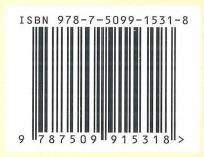 定价：7.00元习 近 平关于调查研究论述摘编中   共   中   央                     文   献   研   究   院编 中央学习贯彻习近平新时代中国特色社会主义思想主题教育领导小组办公室党建读物出版社中央文献出版社出 版 说 明按照党中央部署要求，从二○二三年四月开始，以县处 级以上领导干部为重点，在全党深入开展学习贯彻习近平 新时代中国特色社会主义思想主题教育。为配合主题教 育，我们编辑了《习近平关于调查研究论述摘编》 一书， 供党员干部学习使用。本书内容，摘自习近平同志二○一 二年十一月十五日至二○二三年三月五日期间的报告、讲 话、文章、指示、批示等一百四十多篇重要文献，分八个 专题，共计二百零一段论述。其中部分论述是第一次公开  发表。中   共   中   央   党   史   和   文   献   研   究   院中央学习贯彻习近平新时代中国特色社会主义思想主题教育领导小组办公室二○二三年三月目    录一、调查研究是我们党的传家宝，是做好一、调查研究是我们党的 传家宝，是做好各项工 作 的 基 本 功党的十八大按照中国特色社会主义事业五位一体总体  布局对党和国家事业进行了全面部署。这些部署都是在深  入调查研究的基础上，着眼于解决当代中国发展面临的重  大理论和实践问题提出来的，具有很强的针对性、战略  性、指导性，我们要紧密结合实际，把各项任务贯彻好、 落实好。《全面贯彻落实党的十八大精神要突出抓好六个方面工作》 (2012年11月15日),《求是》杂志2013年第1期中国有十三亿人口，治理不易，光是把情况了解清楚 就不易。我常说，了解中国是要花一番功夫的，只看一两 个地方是不够的。中国有九百六十万平方公里，五十六个 民族，十三亿人口，了解中国要切忌“盲人摸象”。《“治大国若烹小鲜”》(2013年3月19日),《习近平谈 治国理政》第一卷，外文出版社2018年版，第409页党要管党，首先是党委要管、党委书记要管。党委书 记要在其位、谋其政，履行好第一责任人职责。要注重充 分发挥党建工作领导小组的作用，统筹各方力量，加强调 查研究，努力破解工作难题。各级党的工作部门要切实履 行职责，按照分工狠抓各项工作落实，确保管党治党任务 落到实处。一些工作包括组织工作中的“老大难”问题之所以 长期得不到有效解决， 一个重要原因是情况还吃得不透， 病根还找得不准，结果工作只能在原地打转转。要抓住影响和制约组织工作科学发展的突出问题，下大功夫研究， 下大气力破解，推动组织工作在攻坚克难中创新发展。《在全国组织工作会议上的讲话》  (2013年6月28日), 《十八大以来重要文献选编》(上),中央文献出版社2014 年版，第354页实现全面建成小康社会的奋斗目标，对全面深化改革 提出了更加迫切的要求。我国改革已进入攻坚期和深水 区，需要解决的问题十分繁重。调查研究是谋事之基、成 事之道。没有调查，就没有发言权，更没有决策权。研 究、思考、确定全面深化改革的思路和重大举措，刻舟求 剑不行，闭门造车不行，异想天开更不行，必须进行全面 深入的调查研究。在武汉主持召开部分省市负责人座谈会时的讲话(2013年 7月23日),《人民日报》2013年7月25日全面深化改革涉及面广，重大改革举措可能牵一发而 动全身，必须慎之又慎。在越来越深的水中前行，遇到的 阻力必然越来越大，面对的暗礁、潜流、漩涡可能越来越  多。现阶段推进改革，必须识得水性、把握大局、稳中求  进。实践告诉我们，有的政策经过一段时间后发现有偏差， 要扭转回来很不容易。我们的政策举措出台之前必须经过  反复论证和科学评估，力求切合实际、行之有效、行之久  远，不能随便“翻烧饼”。否则，失之毫厘、谬以千里。《全面深化改革必须加强和改善党的领导》(2013年11月12日),习近平《论坚持党对一切工作的领导》,中央文 献出版社2019年版，第32页改革是循序渐进的工作，既要敢于突破，又要一步一 个脚印、稳扎稳打向前走，积小胜为大胜，不能违背规律 一哄而上。如果不经过充分调研论证，只想着出台新政策 新举措，甚至比着看谁出的改革措施多，而不看是否符合 实际，这不仅难有成效，而且是有害的。《在省部级主要领导干部学习贯彻十八届三中全会精神全 面深化改革专题研讨班上的讲话》(2014年2月17日)事实是真理的依据，实干是成就事业的必由之路。这  也是“空谈误国，实干兴邦”的真谛。我国革命、建设、 改革的历史反复证明，只有制定符合实际的政策措施，采  取符合实际的工作方法，党和人民事业才能走上正确轨  道，才能取得人民满意的成效。我们要学习邓小平同志善  于运用辩证唯物主义和历史唯物主义观察世界、处理问题  的思想方法和领导艺术，掌握真实情况，把握客观规律， 发扬务实高效、不尚空谈的工作作风，踏踏实实把党的基  本理论、基本路线、基本纲领、基本经验、基本要求贯彻  落实好。《在纪念邓小平同志诞辰一百一十周年座谈会上的讲话》 (2014年8月20日),习近平《论中国共产党历史》,中 央文献出版社2021年版，第83页解放思想、实事求是，凝结着辩证唯物主义和历史唯 物主义的世界观、方法论。革命战争年代，面对各种复杂  局面，我们党能够制定和实行正确的大政方针、战略策  略，靠的就是解放思想、实事求是。毛泽东同志当年把实  事求是作为中央党校校训，含义是十分深刻的。今天，面  对日新月异的国内外形势，面对我们肩负的繁重任务， 一  切形式主义、教条主义、经验主义都是行不通的。俗话  说：“一脉不顺，周身不畅。”要教育引导党员、干部特  别是领导干部提高辩证思维、系统思维能力，带着问题深  入调查研究，善于透过现象看本质，提高把握问题实质、 把握矛盾规律的能力，讲实话、办实事、求实效，踏踏实  实推动工作、解决问题，坚决克服得过且过、无所作为的  思想，坚决杜绝哗众取宠、装点门面的假大空做法。《继续从延安精神中汲取力量》  (2015年2月15日), 习近平《论中国共产党历史》,中央文献出版社2021年 版，第99-100页依靠调查研究作决策，是陈云同志坚持实事求是的思 想方法和工作方法。每逢重大决策之前，陈云同志总要做 大量调查研究，听取多方面意见。他脚踏实地，反对虚夸 浮躁、急功近利。他常说：“领导机关制定政策，要用百 分之九十以上的时间作调查研究工作，最后讨论作决定用 不到百分之十的时间就够了。”《在纪念陈云同志诞辰一百一十周年座谈会上的讲话》 (2015年6月12日),人民出版社单行本，第9-10页判断形势要准确，在发展趋向、基本特征和对各方面 影响上都要有精准分析和深入判断，不能不做诊断就开药 方。我们有的部门和地方制定政策措施时，调研肤浅、表 面化，不够深入具体，或者根据传闻来判断，这样制定的 举措是建立在沙丘上的，是没有根基的。必须做好深入扎 实的调查研究工作。有些拿不准的举措，首先问问自己， 看能不能把自己问倒，问不倒再上报给领导。我们强调保 持一致、令行禁止、马上就办，这个“快”是建立在 “深”和“实”的基础上的。《在中央政治局常委会会议、中央政治局会议上关于经济 形势的讲话》(2015年7月23日、30日)学习《胡锦涛文选》,要提高对全面建成小康社会的 规律性认识，不断研究新情况、解决新问题，最大限度调 动各方面积极性、主动性、创造性，确保全面建成小康社 会取得决定性胜利，为新中国成立一百年时建成富强民主 文明和谐的社会主义现代化国家打下坚实基础。《在学习〈胡锦涛文选〉报告会上的讲话》(2016年9月 29日),《十八大以来重要文献选编》(下),中央文献出 版社2018年版，第386页新中国成立后，上世纪六十年代初他明确提出：“要 看到世界上还没有一个国家真正建成社会主义，我们要找 出一条中国自己的建设社会主义的道路。”为探索这条道 路，他经常深入实际和基层调查研究。从一九五一年到一九六六年，他向党中央提交了一百零八份反映各行各业实 际情况的调研报告，其中有九十八份报告是他亲自主持 搞的。《在纪念朱德同志诞辰一百三十周年座谈会上的讲话》 (2016年11月29日),人民出版社单行本，第8-9页调查研究是我们党的传家宝，是做好各项工作的基 本功。在中央政治局民主生活会上的讲话(2017年12月25日、 26日),《人民日报》2017年12月27日要坚持科学立规、民主立规，确保每项党内法规都立  得住、行得通、管得了。不要搞那种形式主义，写一堆套  话，最后都没有用，就是凑份子，与其这样不如不立。每  	 部法规文件，质量要上去， 一个是严谨性，包括文字的 精炼、准确，于法周延、于规周详，都能体现出来。不要  着急，得慢慢磨。根本你要有调查研究的基础，要对于我  们的党章这些有深刻的理解，相关联的一些规则都要熟 悉，知道他们相互关系。已经重复了的就不要再在这讲， 别的法规该管的事情就不是这个法规再去啰嗦的，某个法  规就管某一方面的问题，针对性很强。《在中央政治局常委会会议审议中央党内法规制定工作第  二个五年规划(二○一八——二○二二年)稿时的讲话》 (2018年1月25日)周恩来同志高度重视调查研究，经常深入群众、深入 一线调查研究，他说：“调查研究要实事求是，不能乱 搞。”“要了解真实情况，就要与老百姓平等相待。”《在纪念周恩来同志诞辰一百二十周年座谈会上的讲话》 (2018年3月1日),人民出版社单行本，第13页他经常轻装简从，深入群众、深入基层，倾听群众呼 声，心系群众安危。他同掏粪工人时传祥结下的友情，成 为党同人民群众血肉联系的生动缩影。家乡的一些亲戚看  到他当了国家主席，跑到北京找他办事，刘少奇同志严肃 告诉他们：“不错，我是国家主席，硬着头皮给你们办这 些事，也不是办不成。可是不行啊!我是国家主席不假， 但我是共产党员，不能随便行使自己的职权。”他回家乡 农村调查时，有时睡在养猪场饲养员用过的铺了稻草的木 板床上，有时睡在县委会议室的一张长方形的会议桌上， 有时睡在大队部用两条长凳架着的门板上。《在纪念刘少奇同志诞辰一百二十周年座谈会上的讲话》 (2018年11月23日),人民出版社单行本，第15-16页调查研究是正确决策的基本功，也是参政议政的基本 功。做决策本身并不难，难的是对情况的准确把握。当 前，国内外环境都处于深刻复杂变化之中，新情况新问题 层出不穷，新做法新经验不断涌现，需要我们不断加以认 识、加以总结。希望大家围绕当前党和国家工作面临的突 出问题加强调查研究，比如打好三大攻坚战、深化改革开放、提高科技创新能力、深化教育体制改革、完善社会治 理等问题。在同党外人士共迎新春时的讲话(2019年1 月28日), 《人民日报》2019年1月29日我每次到革命老区考察调研，都去瞻仰革命历史纪念 场所，就是要告诫全党同志不能忘记红色政权是怎么来 的、新中国是怎么来的、今天的幸福生活是怎么来的，就 是要宣示中国共产党将始终高举红色的旗帜，坚定走中国 特色社会主义道路，把先辈们开创的事业不断推向前进。在河南考察时的讲话(2019年9月16日-18日),《人民 日报》2019年9月19日针对新时代党的建设任务和党内存在的突出问题，确 立“不忘初心、牢记使命”的主题，把学习贯彻新时代 中国特色社会主义思想作为主线，提出“守初心、担使 命，找差距、抓落实”的总要求，学习教育围绕主题、主 线、总要求深学细悟，调查研究围绕主题、主线、总要求 寻策问道，检视问题围绕主题、主线、总要求对标找差 距，整改落实围绕主题、主线、总要求真改实改，克服学 做脱节问题，确保了党内集中教育不走神。《在“不忘初心、牢记使命”主题教育总结大会上的讲  话》 (2020年1月8日), 《十九大以来重要文献选编》 (中),中央文献出版社2021年版，第374页我们要保持经济社会持续健康发展，必须深入研判、  深入调查、科学决策。党中央正在组织制定“十四五” 时期经济社会发展规划建议。希望各地深入调研，聚焦面  临的老难题和新挑战，认真谋划“十四五”时期发展的  目标、思路、举措。在吉林考察时的讲话(2020年7月22日-24日),《人民 日报》2020年7月25日人民对美好生活的向往就是我们的奋斗目标。好的方 针政策和发展规划都应该顺应人民意愿、符合人民所思所 盼，从群众中来、到群众中去。长期以来，我们党在出台 重要方针政策、作出重大决策部署前，都要求有关部门深 入基层调查研究，了解和掌握第一手材料。实事求是是我 们党的思想路线的重要内容，早在延安时期，毛泽东同志 就强调“共产党员应是实事求是的模范”, “只有实事求 是，才能完成确定的任务”,认为调查研究的方法“第一是 眼睛向下，不要只是昂首望天”,“第二是开调查会”。五年 规划编制涉及经济社会发展方方面面，同人民群众生产生 活息息相关，需要把加强顶层设计和坚持问计于民统一起 来，鼓励广大人民群众和社会各界以各种方式建言献策。《民心是最大的政治》(2020年9月17日),《习近平谈治 国理政》第四卷，外文出版社2022年版，第58页要站稳人民立场。当年，红军战士“半条被子”的 故事感染了许多人，使老百姓认识到“共产党是只有一床被子也要分一半给你的好人”。 一九二七年初，毛主席深 入调研，撰写出《湖南农民运动考察报告》。各级领导干 部要密切联系群众，经常深入基层、深入实际了解群众的 所思所盼、所急所忧，把工作抓到群众心坎上，力戒形式 主义、官僚主义。《牢记初心使命，走好新时代长征路》(2020年9月18 日),习近平《论中国共产党历史》,中央文献出版社 2021年版，第286页要实施好“中华文明起源与早期发展综合研究”、 “考古中国”等重大项目，加强考古资源调查和政策需求 调研工作，提高考古工作规划水平。《为弘扬中华优秀传统文化、增强文化自信提供坚强支撑》 (2020年9月28日),《习近平谈治国理政》第四卷，外 文出版社2022年版，第312-313页这次党中央制定规划建议，把加强顶层设计和坚持问 计于民统一起来，强调发扬民主、开门问策、集思广益， 征求意见范围之大、参与人数之多、形式之多样是前所未  有的。要根据《建议》制定好“十四五”规划纲要和专  项规划、地方规划，注意倾听人民呼声、汇聚人民智慧。 各地区编制本地区规划要结合实际，实事求是，留有余  地，不能搞层层加码。要坚持和完善规划有效实施的机  制，完善规划实施中的动态监测、中期评估、总结评估机  制，提高规划执行力和落实力。用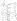 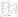 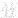 一 、调查研究是我们党的传家宝，是做好各项工作的基本功  13《新发展阶段贯彻新发展理念必然要求构建新发展格局》 (2020年10月29日),《求是》杂志2022年第17期我提出精准扶贫战略，就是在深入调查研究的基础上提出来的。脱贫是贫困群众的殷切希望，也是老一辈革命 家的长期愿望。如果不能做好脱贫工作，我们就对不起贫 困地区的老百姓，也对不起老一辈革命家。党的十八大闭 幕不久，我就到河北阜平县考察脱贫工作。党的十八大以 来，我走遍十四个集中连片特困地区，而且年年去、常常 去，直接到贫困户看真贫、扶真贫，直接听取贫困地区干 部群众意见，不断完善扶贫思路和扶贫举措，不断推进工 作，带着感情去抓，带着践行宗旨的承诺去抓，最终在全 党全国共同努力下打赢了脱贫攻坚战，贫困地区广大群众 高兴了，老一辈革命家在九泉之下也会感到安慰。《努力成为可堪大用能担重任的栋梁之才》(2021年9月1 日),《习近平谈治国理政》第四卷，外文出版社2022年 版，第527页一九四三年，延安开始审查干部运动，在当时国民党 反动势力对革命根据地大肆进行渗透破坏的情况下，对干 部队伍进行认真审查是完全必要的，但在实际工作中由于 过分严重地估计了敌情，特别是具体负责这项工作的康生 推行极左方式、大搞“逼供信”,使审干工作发生了严重 偏差，造成了大批冤假错案。我父亲当时是绥德地委书 记，了解到绥德师范学校出现了不少学生迫于体罚逼供压力“假坦白”的事，感到非常痛心。他经过深入调查研 究，慎重提出要把思想认识问题和政治立场问题区分开 来，避免审干工作中的“扩大化”错误，并向党中央和 西北局如实反映了有关情况，建议党中央及时制止“逼供 信”、纠正“左”倾错误。《努力成为可堪大用能担重任的栋梁之才》(2021年9月1 日),《习近平谈治国理政》第四卷，外文出版社2022年 版，第527-528页我在福建工作时，针对福建是林业大省、广大林农却 守着“金山银山”过穷日子的状况，为解决产权归属不 清等体制机制问题，推动实施了林权制度改革。当时，这  项改革是有风险的，主要是上世纪八十年代有些地方出现 了乱砍滥伐的情况，中央暂停了分山到户工作。二十多年  过去了，还能不能分山到户，大家都拿不准。经过反复思  考，我认为，林权改革关系老百姓切身利益，这个问题不  解决，矛盾总有一天会爆发，还是越早解决越好，况且经  济发展了、农民生活水平提高了，乱砍滥伐因素减少了， 只要政策制定得好、方法对头，风险是可控的。决心下定  后，我们抓住“山要怎么分”、“树要怎么砍”、“钱从哪  里来”、“单家独户怎么办”这四个难题深入调研、反复  论证，推出了有针对性的改革举措，形成了全国第一个省 级林改文件。二○〇八年中央十号文件全面吸收了福建林 改经验。《努力成为可堪大用能担重任的栋梁之才》(2021年9月1日),《习近平谈治国理政》第四卷，外文出版社2022年 版，第530-531页希望同志们牢记初心使命，在推进马克思主义中国化 时代化、正确把握社会主要矛盾和中心任务、重视战略策 略问题、永葆党的马克思主义政党本色、推进党史学习教 育常态化长效化等方面下功夫，在充分调查研究基础上， 深入研究推进新时代党的建设新的伟大工程面临的重大理 论和实践问题，加强对党建理论最新成果的研究，加强对 全面从严治党的研究，在理论上拓展新视野、作出新概 括，加深对新时代党的建设规律的认识，不断完善党的建 设学科体系、学术体系、话语体系，继续为推进新时代党 的建设贡献智慧和力量。对党的建设研究工作作出的指示(2022年1月),《人民 日报》2022年1月22日要坚持一切从实际出发，深入调查研究，加强科学论  证，防止拍脑袋决策、拍胸脯蛮干。 一九四一年八月， 毛泽东同志在主持起草的《中共中央关于调查研究的决 定》中指出：“我党现在已是一个担负着伟大革命任务的 大政党，必须力戒空疏，力戒肤浅，扫除主观主义作风， 采取具体办法，加重对于历史，对于环境，对于国内外、 省内外、县内外具体情况的调查与研究。”这个决定还提  出了不少调查研究的具体方法，包括邀集有经验的人开调  查会，个别口头询问，收集县志、府志、省志、家谱加以研究等。这些要求和方法，至今仍然具有重要启示意义。 《在二○二二年春季学期中央党校(国家行政学院)中青年干部培训班开班式上的讲话》(2022年3月1日)江泽民同志尊重实践、与时俱进，总是紧紧把握时代 发展脉搏和契机，坚持从党和人民活生生的实践出发总结 经验、寻找路子，脚踏实地而又开拓进取推进党和国家各 项工作。《在江泽民同志追悼大会上的悼词》(2022年12月6日), 《人民日报》2022年12月7日二、 聚焦突出矛盾和问题深 入 调 查 研 究改革推进到现在，必须在深入调查研究的基础上提出 全面深化改革的顶层设计和总体规划，提出改革的战略目 标、战略重点、优先顺序、主攻方向、工作机制、推进方 式，提出改革总体方案、路线图、时间表。《在广东考察工作时的讲话》(2012年12月7日 -11日)要抓调研，加强对重大改革问题的调研，尽可能多听 一听基层和一线的声音，尽可能多接触第一手材料，做到 重要情况心中有数。要推动各地区各部门加强调研，注重 发挥有关专家学者、研究机构对全面深化改革的调研咨询 作用。《中央全面深化改革领导小组的责任，就是要把各项改革 举措落实到位》(2014年1月22日),习近平《论坚持全 面深化改革》,中央文献出版社2018年版，第81-82页社会治理的重心必须落到城乡社区，社区服务和管理 能力强了，社会治理的基础就实了。要深入调研治理体制 问题，深化拓展网格化管理，尽可能把资源、服务、管理 放到基层，使基层有职有权有物，更好为群众提供精准有 效的服务和管理。《加强和创新社会治理关键在体制创新》 (2014年3月5 日),习近平《论坚持全面深化改革》,中央文献出版社 2018年版，第95页深化国防和军队改革涉及政策领域多、专业性强，对一些重大理论和实际问题我们还知之不多、知之不深，需 要在实践中不断探索、总结经验、作出回答。领导小组要 加强对改革重大问题的研究，深化对改革规律性的认识， 重要情况要做到心中有数。要把基本底数搞清楚，把要改 的问题吃透。盲人骑瞎马、夜半临深池是不行的， 一知半 解、囫囵吞枣是不行的，以其昏昏、使人昭昭也是不行 的。讨论工作、审议方案，大家要敞开思想、畅所欲言， 通过集思广益、民主集中形成正确意见。要坚持走群众路 线，充分发扬民主，广泛听取各方面意见，对关系官兵切 身利益的改革要多听听部队、基层、官兵想法。要坚持领 导决策与专家辅助相结合，发挥好专家学者、咨询机构的 作用。《坚持以强军目标引领改革，围绕强军目标推进改革》 (2014年3月15日),习近平《论坚持全面深化改革》, 中央文献出版社2018年版，第102页要围绕大局反映情况、报送信息，做“千里眼、顺风 耳”,把各方面新情况新问题、贯彻落实党中央方针政策 的意见和建议、干部群众关注的热点焦点问题等及时收集 上来，归纳综合，分析研判，第一时间报送党中央，为党 中央科学决策提供重要依据。《坚持高度自觉的大局意识》(2014年5月8日),习近平 《论坚持党对一切工作的领导》,中央文献出版社2019年人民政协要充分发挥代表性强、联系面广、包容性大 的优势，聚焦推动科学发展、全面深化改革中的重大问题 和群众最为关切的问题，深入进行调查研究，努力为改革 发展出实招、谋良策。《在庆祝中国人民政治协商会议成立六十五周年大会上的 讲话》(2014年9月21日),习近平《论坚持人民当家作 主》,中央文献出版社2021年版，第92页要高度重视改革方案的制定和落实工作，做实做细调 查研究、征求意见、评估把关等关键环节，严把改革方案 质量关，严把改革督察关，确保改革改有所进、改有 所成。在中央全面深化改革领导小组第五次会议上的讲话(2014 年9月29日),《人民日报》2014年9月30日在农村土地制度改革试点中要把好关，不能让一些人 以改革之名行占用耕地之实。对耕地占补平衡以及耕地保 护中出现的新情况新问题，要加强调查研究，提出有效的 应对之策。《像保护大熊猫一样保护耕地》  (2015年5月),习近平 《论“三农”工作》,中央文献出版社2022年版，第 160页困难不容低估，风险要高度关注。谋划“十三五” 时期发展，要清醒认识面临的风险和挑战，把难点和复杂性估计得更充分一些，把各种风险想得更深入一些，坚持 底线思维，搞好统筹兼顾，做好应对各种困难局面的准 备。大家要多做调查，多研究一些问题，为中央制定规划 建议多出主意。《在部分省区市扶贫攻坚与“十三五”时期经济社会发展 座谈会上的讲话》(2015年6月18日)精准扶贫， 一定要精准施策。要坚持因人因地施策， 因贫困原因施策，因贫困类型施策。俗话说，治病要找病  根。扶贫也要找“贫根”。对不同原因、不同类型的贫  困，采取不同的脱贫措施，对症下药、精准滴灌、靶向治  疗。各地要通过深入调查研究，尽快搞清楚现有贫困人口  中，哪些是有劳动能力、可以通过生产扶持和就业帮助实  现脱贫的，哪些是居住在“一方水土养不起一方人”的  地方、需要通过易地搬迁实现脱贫的，哪些是丧失了劳动  能力、需要通过社会保障实施兜底扶贫的，哪些是因病致  贫、需要实施医疗救助帮扶的，等等。国务院扶贫办要在  各地调查的基础上，汇总出全国情况，提出分类施策的具  体办法。《在部分省区市扶贫攻坚与“十三五”时期经济社会发展 座谈会上的讲话》(2015年6月18日)军委改革领导小组要抓好改革督促落实，及时跟踪、 检查、评估重大改革举措落实情况。要把调查研究贯穿改 革实施全过程，深化对重大理论和实践问题研究，及时发现和解决新情况新问题。《全面实施改革强军战略，坚定不移走中国特色强军之路》 (2015年11月24日),习近平《论坚持全面深化改革》,中  央文献出版社2018年版，第214页加强同发展中国家和国际机构在减贫领域的交流合 作，是我国对外开放大局的重要组成部分。我国在很困难 的时候勒紧裤腰带援助发展中国家，事实证明，那时的付 出为今天积累了宝贵资源。在这个问题上一定不能算小 账。在国际减贫领域积极作为，树立负责任大国的形象， 这是大账。要引导广大干部群众正确认识和看待这项工 作。当然，对外援助也要量力而为，讲究方式方法，不论 什么援助项目，都要搞好前期调研工作，尽量把实事办 好、好事办实，尽可能使当地民众受益。《在中央扶贫开发工作会议上的讲话》 (2015年11月27 日),习近平《论“三农”工作》,中央文献出版社2022 年版，第194页要深入研究论证军队新闻媒体改革问题，努力构建适  合国情军情、符合时代发展要求的现代军事传播体系。对 新闻媒体来说，内容创新、形式创新、手段创新都重要， 但内容创新是根本的。要多深入基层、深入一线、深入官  兵，了解第一手材料。要善于观察，在众多材料中发现好  材料，找到反映时代精神、反映官兵面貌、能够引起广泛  共鸣的材料。在视察解放军报社时的讲话(2015年12月25日),《人民 日报》2015年12月27日创新、协调、绿色、开放、共享的发展理念，集中体 现了“十三五”乃至更长时期我国的发展思路、发展方 向、发展着力点，是管全局、管根本、管长远的导向。要 抓住能够带动五大发展理念贯彻落实的重点工作，统筹推 动五大发展理念贯彻落实。对每个发展理念，也要抓住重 点，以抓重点推动每个理念在实践中取得突破。这就要求 我们进行深入的调查研究，既总体分析面上的情况，又深 入解剖麻雀，提出可行的政策举措和工作方案。《新发展理念是指挥棒、红绿灯》  (2016年1月29日), 习近平《论把握新发展阶段、贯彻新发展理念、构建新发 展格局》,中央文献出版社2021年版，第111页经济社会发展中的短板特别是主要短板，是影响如期 实现全面建成小康社会目标的主要因素，必须尽快把这些 短板补齐。脱贫开发工作是我们的一个突出短板，要举全 国之力抓好，确保到二○二〇年农村贫困人口全部脱贫。 各地区各部门各单位各方面都要在深入调查研究的基础上  明确自己工作方面的短板是什么，以扎实的思路、举措尽  快把短板补齐，避免各种各样的短板牵扯我们的工作、影  响既定目标的实现。在十八届中央政治局第三十次集体学习时的讲话(2016年1 月29日),《人民日报》2016年1月31日二、聚焦突出矛盾和问题深入调查研究            25我们的脑子要转过弯来，既要重视资本，更要重视人 才，引进人才力度要进一步加大，人才体制机制改革步子 要进一步迈开。网信领域可以先行先试，抓紧调研，制定 吸引人才、培养人才、留住人才的办法。《在网络安全和信息化工作座谈会上的讲话》(2016年4 月19日),习近平《论党的宣传思想工作》,中央文献出 版社2020年版，第209页各级党委和政府要尊重知识、尊重人才，养成问计于 专家学者的习惯，调动专家学者的积极性、主动性、创造 性，用好、用活智力资源。对专家学者提出的意见和建 议，对的要积极采纳。专家学者要立足国情、深入调研， 着力研究重大理论问题和现实问题，注重从客观经济事实 出发，揭示经济现象背后的本质及规律，努力多出经得起 实践检验的研究成果，为经济社会发展献计献策。在经济形势专家座谈会上的讲话(2016年7月8日), 《人民日报》2016年7月9日我们要在迅速变化的时代中赢得主动，要在新的伟大 斗争中赢得胜利，就要在坚持马克思主义基本原理的基础 上，以更宽广的视野、更长远的眼光来思考和把握国家未 来发展面临的一系列重大战略问题，在理论上不断拓展新 视野、作出新概括。比如，如何解决好发展中的难题、补 上发展中的短板，确保如期实现全面建成小康社会奋斗目 标?如何把握我国发展第二个百年奋斗目标，更好设计全面建成小康社会之后的发展目标和路径?如何推进各项改 革协调配套、系统集成，更好推进国家治理体系和治理能 力现代化?如何深入认识和把握我国发展规律，更好推进 “五位一体”总体布局和“四个全面”战略布局?如何落 实新发展理念、推动实施创新驱动发展战略，更好适应和 引领我国经济发展新常态?如何坚持好以人民为中心的发 展思想，更好保障和改善民生?如何更好推进外交工作总 体布局，在合作共赢中推动人类命运共同体建设，更好营 造我国发展的良好外部条件?如何更好推进全面从严治 党，确保党长期执政和国家长治久安?等等。这些问题， 都是关系我国发展全局的重大问题。回答好这些问题，不能闭门造车，不能灵机一动，而 是要深入进行调查研究，在调查研究的基础上作出理论概 括和政策设计。党中央将部署开展集中调查研究。各地区 各部门各方面要从自身实际出发开展调查研究，为党中央 决策提供依据。要通过广泛深入的调查研究，集中全党全 社会智慧，加强理论思考，加强政策谋划，用以指导党和 人民实践。《在党的十八届六中全会第二次全体会议上的讲话》(2016 年10月27日)要完善跨部门的统筹机制，加强对财税、金融、土 地、城镇化、社会保障、生态文明等基础性重大改革的推 进，既制定方案又推动落实。各改革方案牵头部门要立足 全局、认真调研，提高改革方案质量。要抓好重大改革顶层设计，也要充分调动地方和基层推动改革的积极性和主 动性。《关于加快推进关键性改革》(2016年12月14日),习近平 《论坚持全面深化改革》,中央文献出版社2018年版，第 314页人民政协要认真履行政治协商、民主监督、参政议政 职能，把坚持和发展中国特色社会主义作为巩固共同思想 政治基础的主轴，把围绕“十三五”规划实施建言献策 作为工作主线，坚持问题导向，深入调查研究，有效协商 议政，多进诤言、多谋良策、多出实招，努力寻求全社会 意愿和要求的最大公约数、画出民心民愿的最大同心圆， 广泛凝聚实现中华民族伟大复兴的正能量。《在全国政协新年茶话会上的讲话》  (2016年12月30日),《人民日报》2016年12月31日党的代表大会报告、党的全会文件、党的重要文件和 重大决策、政府工作报告、重大改革发展举措、部门重要 工作文件，都要在党内一定范围征求意见，有的不止征求 一次，还要征求两次、三次，部门的重要文件，有的要征 求全部省区市的意见和建议，有的要征求几十家中央和国 家部门的意见和建议。而且，这些都是必须过的程序，党 中央审议重要文件时，都要求报告征求意见的情况，同意 的要报告，不同意的也要报告。我们中央领导同志也经常 通过召开座谈会、下去调研、找人谈话、研究调研材料等多种形式，听取各方面意见和建议。党中央作出重大决策 都是很慎重的，重大方案要经过部门讨论、各有关中央领 导小组讨论、国务院讨论，然后才拿到中央政治局常委会 会议、中央政治局会议上审议。如果审议通不过，还要拿 回去重新研究，研究修改好了以后再上会讨论。这些环节 都有制度性规定，不是可有可无的。很多重大工作部署， 从部门提出到中央政治局会议审议通过，要经过五六道 关，涉法事项还要到全国人大讨论。看上去有些繁琐，但 这样做的目的，就是为了充分发扬民主，广泛听取意见和 建议，做到兼听则明、防止偏听则暗，做到科学决策、民 主决策、依法决策。当然，党和国家工作的重大决策部署，听了各方面意 见和建议，最后总要作出决定，这个决定权就在党中央， 只此一家，别无分店。在酝酿和讨论过程中，大家可以充  分发表意见，畅所欲言，可以提修改意见，可以批评，甚 至可以反对，言者无罪。古代尚有尧舜谏鼓谤木、大禹揭 器求言、唐太宗兼听兼信等故事，我们共产党人更要有这 样的理念和原则、气度和气魄。在酝酿和讨论阶段，要多 听意见，让人家多说话，天塌不下来!闭目塞听、闭门造 车，不会有好的决策。《维护党中央权威，贯彻民主集中制》  (2017年2月13 日),习近平《论坚持人民当家作主》,中央文献出版社 2021年版，第169-170页今年是实施“十三五”规划的重要一年，是供给侧结构性改革的深化之年，有不少问题需要深入研究、妥善 应对、合力攻坚。大家要紧扣“十三五”规划实施和全 年经济社会发展目标，就保持经济平稳健康发展和社会和 谐稳定深度调查研究，提出务实管用的对策建议。《我国广大知识分子要胸怀大局、心有大我》 (2017年3 月4日),习近平《论坚持人民当家作主》,中央文献出版 社2021年版，第174页党的十九大指明了党和国家事业前进方向，为中国这 艘承载着十三亿多人的巨轮前行立起了新航标。全党全国 全社会要把党的十九大精神参悟透、领会好，更好把握党 的十九大各项战略部署的整体性、关联性、协同性，把学 习贯彻党的十九大精神同把握党的十八大以来我们进行伟 大斗争、建设伟大工程、推进伟大事业、实现伟大梦想的 实践贯通起来。要多调研、摸实情，盯住抓、抓到底，崇 尚实干、力戒空谈、精准发力，让改革发展稳定各项任务 落下去，让惠及百姓的各项工作实起来。二〇一八年春节前夕赴四川看望慰问各族干部群众时的讲 话(2018年2月10日-13日),《人民日报》2018年2月 14日决胜全面建成小康社会，打赢防范化解重大风险、精 准脱贫、污染防治三大攻坚战，有许多重大任务和举措需 要合力推进，有许多问题需要深入研究。大家要找准切入 点、结合点、着力点，深入一线调查研究，积极开展批评监督，推动各项决策部署落地见效。《中国共产党领导的多党合作和政治协商制度是从中国土 壤中生长出来的新型政党制度》  ( 2 0 1 8 年 3 月 4 日 ) , 习近平《论坚持人民当家作主》,中央文献出版社2021年 版，第230页前进道路上，我们要增强战略思维、辩证思维、创新 思维、法治思维、底线思维，加强宏观思考和顶层设计， 坚持问题导向，聚焦我国发展面临的突出矛盾和问题，深 入调查研究，鼓励基层大胆探索，坚持改革决策和立法决 策相衔接，不断提高改革决策的科学性。《改革开放四十年积累的宝贵经验》(2018年12月18日), 习近平《论把握新发展阶段、贯彻新发展理念、构建新发 展格局》,中央文献出版社2021年版，第298页解决“三保障”突出问题，要坚持中央统筹、省负 总责、市县抓落实的体制机制。扶贫领导小组要加强统筹 协调和督促指导，及时调度情况。教育部、住房城乡建设 部、水利部、国家卫生健康委、国家医保局既是扶贫领导 小组组成部门，也是“三保障”工作的主管部门，主要 负责同志要亲自抓，分管同志具体抓。要根据部门职能， 明确工作标准和支持政策，指导各地进行筛查解决。相关 省区市要组织基层进行核查，摸清基本情况，统筹组织资 源，制定实施方案，研究提出针对性措施。市县具体组织 实施，逐项逐户对账销号，确保不留死角。《在解决“两不愁三保障”突出问题座谈会上的讲话》 (2019年4月16日),《十九大以来重要文献选编》(中), 中央文献出版社2021年版，第6页希望各位专家深入调查研究，加强前瞻性谋划和规律 性思考，提出真知灼见，为统筹好疫情防控和经济社会发 展工作、加快恢复生产生活秩序、早日夺取抗击疫情斗争 全面胜利作出新的更大的贡献。《构建起强大的公共卫生体系，为维护人民健康提供有力 保障》(2020年6月2日),《习近平关于统筹疫情防控和 经济社会发展重要论述选编》,中央文献出版社2020年 版，第178-179页做好新疆工作是全党全国的大事，必须牢固树立全国  一盘棋思想，完善党中央统一领导、中央部门支持指导、 各省市支援配合、新疆发挥主体作用的工作机制。中央新 疆工作协调小组要在党中央领导下，加强对新疆工作的形 势研判、政策研究、协调指导、督促检查，对重大问题及  时提出工作意见。中央有关部门要各司其职，密切配合， 深入调研督导，及时发现问题，帮助解决困难。在第三次中央新疆工作座谈会上的讲话(2020年9月25 日),《人民日报》2020年9月27日各级党委和政府领导同志特别是党政一把手要坚决落 实党中央关于长江经济带发展的决策部署，坚定信心，勇 于担当，抓铁有痕，踏石留印，切实把工作抓实抓好、抓出成效。要围绕当前制约长江经济带发展的热点、难点、 痛点问题开展深入研究，摸清真实情况，找准问题症结， 提出应对之策。中央企业、社会组织要积极参与长江经济  带发展，加大人力、物力、财力等方面的投入，形成全社  会共同推动长江经济带发展的良好氛围。要保持历史耐心  和战略定力， 一张蓝图绘到底， 一茬接着一茬干，确保一  江清水绵延后世、惠泽人民。《推动长江经济带高质量发展》  (2020年11月14日), 习近平《论把握新发展阶段、贯彻新发展理念、构建新发 展格局》,中央文献出版社2021年版，第443页各民主党派中央、全国工商联和无党派人士自觉把工 作重点聚焦到中共中央决策部署上来，紧紧围绕党和国家 中心工作，就推进改革创新、提升治理能力、激发经济发 展新动能、保障改善民生等重大问题开展调查研究，通过 上下组织联动、运用信息化手段等方式灵活开展调研，掌 握第一手资料，听取第一线声音，努力把情况摸清、问题 找准、对策提实，向中共中央、国务院报送各类调研报 告、意见和建议，为中共中央科学决策、有效施策提供了 重要参考。在中共中央召开的党外人士座谈会上的讲话(2020年12 月8日),《人民日报》2020年12月12日必须坚持问题导向。问题是时代的声音，回答并指导 解决问题是理论的根本任务。今天我们所面临问题的复杂程度、解决问题的艰巨程度明显加大，给理论创新提出了 全新要求。我们要增强问题意识，聚焦实践遇到的新问 题、改革发展稳定存在的深层次问题、人民群众急难愁盼 问题、国际变局中的重大问题、党的建设面临的突出问 题，不断提出真正解决问题的新理念新思路新办法。《高举中国特色社会主义伟大旗帜，为全面建设社会主义  现代化国家而团结奋斗》(2022年10月16日),《求是》 杂志2022年第21期三、 调查研究要注重实效，真正把情况摸实摸透下去调研，要去一些困难多的地方、问题多的地方， 调研不是光看好的。当地干部有时有些顾虑，怕我们看了 那些不好的东西会产生负面印象。这里面有一个政绩观的 问题。工作什么时候也会有好的、差的，先进的、落后 的。看了困难多、问题多的地方，才能帮助他们解决问 题，也有利于我们正确决策。去了就不要兴师动众，做到  既能轻车简从，又能深入一些地方。如果能解决这些问 题，我真心想看一些最偏僻的地方、最困难的地方。到边 远地方去，同群众聚一聚，见见面，聊聊天，有什么不 好?有些地方待上一天也可以，把情况摸透了，心中更有 数。搞得深一些，比浮光掠影、走马观花走好几个点效果 要好。关键是不要弄虚作假。《在广东考察工作时的讲话》(2012年12月7日 -11日)我这次来的目的，就是慰问革命老区群众。阜平地处太 行山深处，是著名的革命老区，属于燕山——太行山集中连 片特殊困难地区，很有代表性。 一直想找个机会过来看望一 下乡亲们，了解困难群众生产生活情况，同大家一起商量脱 贫致富之策。要看就要真看，看真贫，通过典型了解贫困地 区真实情况，窥一斑而见全豹。这有利于正确决策。本来很 贫困，却粉饰太平，结果只会把事情办糟。有的地方贫困， 原因是多方面的，不等于工作没做好，大家不要有顾虑。《在河北省阜平县考察扶贫开发工作时的讲话》(2012年 12月29日、30日),习近平《论“三农”工作》,中央 文献出版社2022年版，第19页要真真实实把情况摸清楚。做好基层工作，关键是要 做到情况明。情况搞清楚了，才能把工作做到家、做到 位。大家心里要有一本账，要做明白人。要思考我们这个 地方穷在哪里?为什么穷?有哪些优势?哪些自力更生可 以完成?哪些需要依靠上面帮助和支持才能完成?要搞好 规划，扬长避短，不要眉毛胡子一把抓。帮助困难乡亲脱 贫致富要有针对性，要一家一户摸情况，张家长、李家短 都要做到心中有数。对乡亲们生产生活中的困难和问题， 村子里能解决的就尽快解决，不能解决的及时向上级部门 和有关方面反映，大家一起来想办法。《在河北省阜平县考察扶贫开发工作时的讲话》 (2012年 12月29日、30日),习近平《论“三农”工作》,中央 文献出版社2022年版，第27页长期以来，我们制定的不少制度规定流于形式，其中一  个重要原因就是制度本身不科学，脱离实际、没有可行性， 有的规定过于原则、操作性不强，有的只有要求没有问责、 刚性约束力不够，还有的规定交叉重复甚至文件打架。要提  高党内法规制定质量，深入调查研究，广泛征求意见，掌握  制度建设的周期性规律，及时进行立、改、废，既保证制度  的活力，又注意保持制度的稳定性，不能朝令夕改、频繁  “翻大饼”,确保每项法规制度都立得住、行得通、管得了。《在中央政治局常委会会议审议中央党内法规制定工作五 年规划纲要(二〇 一三      ○ 一七年)稿时的讲话》 (2013年10月17日)焦裕禄同志凡事探求就里、“吃别人嚼过的馍没味 道”的求实作风。焦裕禄同志在兰考的四百七十五天中， 靠一辆自行车和一双铁脚板，对全县一百四十九个生产大 队中的一百二十多个进行了走访和蹲点调研，面对面向群 众请教、同群众商量。正是这种深入的调查研究，使他在 较短时间内基本掌握了内涝、风沙、盐碱的规律，实施了 治理“三害”的正确决策。这种尊重群众、尊重客观规 律的求实作风，生动体现了他对党的群众路线的遵循。这是我学习焦裕禄精神的切身体会。我曾经说过，当 县委书记要走遍全县各村，当地市委书记要走遍各乡镇， 当省委书记要走遍各县市区。我履行了这一条。我在正定  当县委书记时走遍了所有村，有时候骑着自行车下乡。我 当市委书记、地委书记期间走遍了福州、宁德的乡镇。当 时，宁德有四个乡镇没有通路，我去了三个，后来因调离 了，有一个没去成。有个下党乡，我去时真是披荆斩棘、 跋山涉水，乡党委书记拿着柴刀在前面砍杂草，他说这条 路还稍微近点，顺着河边穿过去。 一路上，老百姓说“地 府”来了。他们管地委书记叫“地府”,就是知府的意 思。老百姓箪食壶浆，自发摆着各种担桶， 一桶一桶都是 清凉饮料，用当地土草药做的，还有绿豆汤，说你们喝 吧，路上辛苦了。那个地方叫寿宁县，明代写了《警世通 言》等“三言”的冯梦龙在那儿当过知县。冯梦龙去上  任走了半年。当时我就一个感慨， 一个才高八斗的封建时 代知县，怎么千辛万苦都去，难道我们共产党人还不如封 建时代一个官员吗?到了那儿以后，看到乡党委办公室设在一个改造过的牛圈里，地方很小。南方的桥是廊桥，我 们就在一座桥上办公，摆几把竹椅，中间用简易屏风一 隔，开会、吃饭、休息、洗澡都在上面。现在，下党乡面 貌已经完全变了。我到浙江当省委书记以后，全部县市区 走遍了，之后对浙江发展提出了“八八战略”,就是发挥 八个方面优势、采取八个方面举措。这是什么?这就是要 亲自摸清吃透情况，掌握第一手材料。不要吃别人嚼过的 馍，我们又不是小孩子，还让人家喂?现在，了解情况的 手段更多了，电话、微博、微信都很快，我们做群众工作 的手段更好了。《在河南省兰考县委常委扩大会议上的讲话》 (2014年3 月18日), 《做焦裕禄式的县委书记》,中央文献出版社 2015年版，第39-40页随着世情、国情、党情的不断变化，影响从严治党的 因素更加复杂，提出了很多新课题。我们要深入基层、深 入实际，深入研究管党治党实践，通过纵向和横向的比较， 进行去伪存真、由表及里的分析，正确把握掩盖在纷繁表 面现象后面的事物本质，深化对从严治党规律的认识。《在党的群众路线教育实践活动总结大会上的讲话》(2014 年10月8日),《十八大以来重要文献选编》(中),中央 文献出版社2016年版，第102页学习和运用唯物辩证法，就要反对形而上学的思想方 法。我们的先人早就认识到了这个问题，很多典故都是批评和讽刺形而上学的，如盲人摸象、郑人买履、坐井观 天、掩耳盗铃、揠苗助长、削足适履、画蛇添足，等等。 世界上只有形而上学最省力，因为它可以瞎说一气，不需 要依据客观实际，也不受客观实际检查。而坚持唯物辩证 法，则要求用大气力、下真功夫。我们一方面要加强调查 研究，准确把握客观实际，真正掌握规律；另一方面要坚 持发展地而不是静止地、全面地而不是片面地、系统地而 不是零散地、普遍联系地而不是单一孤立地观察事物，妥 善处理各种重大关系。任何主观主义、形式主义、机械主 义、教条主义、经验主义的观点都是形而上学的思想方 法，在实际工作中不可能有好的效果。《辩证唯物主义是中国共产党人的世界观和方法论》(2015 年1月23日),习近平《论党的宣传思想工作》,中央文 献出版社2020年版，第130页精准扶贫，关键的关键是要把扶贫对象摸清搞准，把 家底盘清，这是前提。心中有数才能工作有方。如果连谁 是贫困人口都不知道，扶贫行动从何处发力呢?搞准扶贫 对象， 一定要进村入户，深入调查研究。贵州省威宁县迤 那镇在实践中总结出了“四看法”:一看房、二看粮、三 看劳动力强不强、四看家中有没有读书郎。看房，就是通 过看农户的居住条件和生活环境，估算其贫困程度；看 粮，就是通过看农户的土地情况和生产条件，估算其农业 收入和食品支出；看劳动力强不强，就是通过看农户的劳 动力状况和有无病残人口，估算其务工收入和医疗支出；看家中有没有读书郎，就是通过看农户受教育程度和在校 生现状等，估算其发展潜力和教育支出。“四看法”实际 效果好，在实践中管用，是一个创造，可以在实践中不断 完善。在摸清扶贫对象的基础上，要通过建档立卡，对扶 贫对象实行规范化管理，做到心中有数， 一 目了然。《在部分省区市扶贫攻坚与“十三五”时期经济社会发展 座谈会上的讲话》(2015年6月18日)要加强对各种风险源的调查研判，提高动态监测、实 时预警能力，推进风险防控工作科学化、精细化，对各种 可能的风险及其原因都要心中有数、对症下药、综合施 策，出手及时有力，力争把风险化解在源头，不让小风险 演化为大风险，不让个别风险演化为综合风险，不让局部 风险演化为区域性或系统性风险，不让经济风险演化为社 会政治风险，不让国际风险演化为国内风险。《以新的发展理念引领发展，夺取全面建成小康社会决胜 阶段的伟大胜利》(2015年10月29日),习近平《论把 握新发展阶段、贯彻新发展理念、构建新发展格局》,中 央文献出版社2021年版，第51页做好工作方案， 一是情况要摸清，搞清楚现状是什么， 深入调查研究，搞好基础数据测算，善于解剖麻雀，把实  际情况摸准摸透，胸中有数，有的放矢。二是目的要明确， 搞清楚方向和目的是什么，把握好手段，防止就事论事甚 至本末倒置。三是任务要具体，搞清楚到底要干什么，确定的任务要具体化、可操作。四是责任要落实，搞清楚谁 来干，做到可督促、可检查、能问责。五是措施要有力， 搞清楚怎么办，用什么政策措施来办，政策措施要符合实 际、有效有用、有操作性，让地方和相关部门知道怎么干。在中央财经领导小组第十二次会议上的讲话(2016年1月 26日),《人民日报》2016年1月27日出台政策措施要深入调查研究，摸清底数，广泛听取  意见，兼顾各方利益。政策实施后要跟踪反馈，发现问题 及时调整完善。要加大政策公开力度，让群众知晓政策、 理解政策、配合执行好政策。在黑龙江考察调研时的讲话(2016年5月23日-25日), 《人民日报》2016年5月26日要调查研究，多到高校走走，多同师生接触，获得第 一手资料，掌握最鲜活情况，解剖麻雀，研究问题，做到 胸中有数、心中有方，增强工作预见性和实效性。《牢牢掌握党对高校工作的领导权》(2016年12月7日), 习近平《论坚持党对一切工作的领导》,中央文献出版社 2019年版，第163页情况要摸清。要深入调查研究，善于解剖麻雀，把实 际情况摸准摸透，吸取基层经验和群众智慧，做到胸中有 数，有的放矢。《在中央全面深化改革领导小组第三十三次会议上的讲话》(2017年3月24日)要抓调研。对重大改革，要做足调查研究工作，对重 要情况、矛盾焦点、群众期盼要心中有数，既搞清楚改革 要解决什么问题，又善于从基层和群众中寻找解决问题的 办法，拿出来的方案要有底气、接地气。对实施过程要注 意跟踪、掌握实情，改得好的要及时总结，改得不好的要 及时调整。《在中央全面深化改革领导小组第三十三次会议上的讲话》 (2017年3月24日)贯彻落实党中央决策部署，不是喊口号，要经过深入 调研，结合当地实际，形成符合党中央精神的行之有效的 具体举措。在海南考察时的讲话(2018年4月11 日- 13日),《人民 日报》2018年4月14日文学艺术创造、哲学社会科学研究首先要搞清楚为谁 创作、为谁立言的问题，这是一个根本问题。人民是创作 的源头活水，只有扎根人民，创作才能获得取之不尽、用 之不竭的源泉。文化文艺工作者要跳出“身边的小小的悲 欢”,走进实践深处，观照人民生活，表达人民心声，用 心用情用功抒写人民、描绘人民、歌唱人民。哲学社会科 学工作者要走出象牙塔，多到实地调查研究，了解百姓生 活状况、把握群众思想脉搏，着眼群众需要解疑释惑、阐明道理，把学问写进群众心坎里。哲学社会科学包括文化 文艺不接地气不行，要解释现实的社会问题，开什么处方 治什么病，首先要把是什么病搞清楚。要把好脉，中国身 体怎么样，如果有病是什么病，用什么药来治，对这心里 要透亮透亮的。号脉都号不清楚，那治什么病?《一个国家、 一个民族不能没有灵魂》  (2019年3月4 日),习近平《论党的宣传思想工作》,中央文献出版社 2020年版，第368页这里，我给大家提几点希望。 一是从国情出发，从中 国实践中来、到中国实践中去，把论文写在祖国大地上， 使理论和政策创新符合中国实际、具有中国特色，不断发  展中国特色社会主义政治经济学、社会学。二是深入调 研，察实情、出实招，充分反映实际情况，使理论和政策 创新有根有据、合情合理。三是把握规律，坚持马克思主 义立场、观点、方法，透过现象看本质，从短期波动中探 究长期趋势，使理论和政策创新充分体现先进性和科学 性。四是树立国际视野，从中国和世界的联系互动中探讨 人类面临的共同课题，为构建人类命运共同体贡献中国智 慧、中国方案。《正确认识和把握中长期经济社会发展重大问题》 (2020 年8月24日),《十九大以来重要文献选编》(中),中央 文献出版社2021年版，第668页正确认识当前经济形势，把思想和行动统一到中共中央关于当前经济形势的分析判断和决策部署上来，多深入 基层寻计问策，多解剖麻雀小中见大，多专心致志深入研 究，引导广大成员和所联系群众继承发扬老一辈党外人士 同中国共产党风雨同舟、亲密合作的优良传统，最大限度 凝聚起共同奋斗的力量。在中共中央召开的党外人士座谈会上的讲话(2021年7月 28日),《人民日报》2021年7月31 日坚持从实际出发，前提是深入实际、了解实际，只有 这样才能做到实事求是。同样，只有有实事求是的态度才 能重视深入实际、了解实际。要了解实际，就要掌握调查 研究这个基本功。现在，各方面对调查研究是重视的，但 还要下更大功夫，关键是把调查研究做深做实，避免浮在 表面、流于形式。要眼睛向下、脚步向下，经常扑下身 子、沉到一线，近的远的都要去，好的差的都要看，干部 群众表扬和批评都要听，真正把情况摸实摸透。现在通信 很发达，通过打打电话、发发微信、看看材料也能了解很 多情况，但毕竟隔了一层，没有现场看、当面听、直接问 和“七嘴八舌式”的讨论来得真实鲜活。过去常用的 “蹲点调研”、“解剖麻雀”的调研方式依然是管用的。我 们现在搞的各种试点，成功了再逐步推广，这就是“解剖 麻雀”的方法。《努力成为可堪大用能担重任的栋梁之才》(2021年9月1 日),《习近平谈治国理政》第四卷，外文出版社2022年山沟沟能走出致富路、过上好日子，靠的是政策好、 人努力、天帮忙。这里能做到的，其他地方也应该能做  到。重要的是深入调查研究，摸准情况、吃透问题、找到  办法、总结经验，持续发挥典型引领示范作用，建好党支  部、选好带头人，把基层党组织战斗堡垒作用充分发挥  出来。在陕西榆林考察时的讲话(2021年9月13日、14日), 《人民日报》2021年9月16日一个县是不是光靠一个产业去发展，要去深入调研， 不能大笔一挥，拨一笔钱，这个地方就专门发展养鸡、发 展蘑菇，那个地方专门搞纺织，那样的话肯定要砸锅。在参加十四届全国人大一次会议江苏代表团审议时的讲话 (2023年3月5日),《人民日报》2023年3月6日四、 开展调查研究就是走 群 众 路 线要坚持党的群众路线，从群众中来、到群众中去，深 入基层调查研究，亲近群众，联系群众，服务群众，做好 新形势下的群众工作，朝气蓬勃地带领人民为全面建成小 康社会、坚持和发展中国特色社会主义而共同奋斗。《认真学习党章，严格遵守党章》 (2012年11月16日), 《人民日报》2012年11月20日我也了解到，去年以来，河北省在全省推行“基层组 织建设年”活动，把干部下基层蹲点与扶贫脱困工作结合 起来，既锻炼了干部作风，又帮助困难农村、困难群众解 决了实际问题，效果是好的，受到了老百姓欢迎。我们看 到顾家台村，在保定银行驻村干部对口帮扶下，发生了一 些可喜变化。要坚持因地制宜、科学规划、分类指导、因 势利导，能做什么就做什么，不要勉强搞一些东西， 一定 从实际出发，真正使老百姓得到实惠。在符合实事求是精 神的前提下，贫困地区要优先安排，各级政府都要给予支 持。希望你们坚持这些好做法，继续在促进农民增加收入 上下功夫，在解决农民生产生活中的问题上下功夫，让农 村生产不断发展起来，让农民腰包尽快鼓起来。希望驻村 干部继续发扬不怕苦、不怕难的精神，向沈浩同志学习， 宁肯自己多受累，也要让群众快脱贫，宁肯自己掉上几斤  肉，也要让群众走上致富路。也希望现在还比较困难的乡 亲们要有信心，在党和政府支持和帮助下，依靠自己的双  手勤劳致富。《在河北省阜平县考察扶贫开发工作时的讲话》(2012年12月29日、30日),习近平《论“三农”工作》,中央 文献出版社2022年版，第28-29页我们讲宗旨，讲了很多话，但说到底还是为人民服务 这句话。我们党就是为人民服务的。中央的考虑，是要为  人民做事。各级干部也不能眼睛总是向上。任何事情都要  向上看看，向下看看。要经常问问自己，我们是不是在忙  着与党的根本宗旨毫不相关的事情?有没有一心一意在为 老百姓做事情?是不是在围绕党和国家中心任务而工作? 古时候讲，食君之禄，忠君之事。现在就是要服务人民。 多想想我们干的事情是不是党和人民需要我们干的?要一 心一意为老百姓做事，心里装着困难群众，多做雪中送炭 的工作，常去贫困地区走一走，常到贫困户家里坐一坐， 常同困难群众聊一聊，多了解困难群众的期盼，多解决困 难群众的问题，满怀热情为困难群众办事。各级干部要把  工作重心下移，深入实际，深入基层，深入群众，认真研  究扶贫开发面临的实际问题，创造性开展工作。《在河北省阜平县考察扶贫开发工作时的讲话》 (2012年 12月29日、30日),习近平《论“三农”工作》,中央 文献出版社2022年版，第30页要积极为广大青少年实现梦想提供服务，切实改进作 风，深入基层、走进青年，想青年之所想，急青年之所 急，代表和维护青少年普遍性利益诉求，努力为广大青少 年成长成才创造良好环境。《在同各界优秀青年代表座谈时的讲话》  (2013年5月4 日),习近平《论党的青年工作》,中央文献出版社2022 年版，第22页深入调查研究，制定切实可行的实施方案。这次教育 实践活动涉及面广、政策性强。各级党委(党组)要深入 基层、深入群众，广泛听取意见，查明情况，摸清底数， 抓紧制定实施方案。要针对机关、企事业单位和基层的不同 情况，找准各自需要解决的突出问题，提出适合各自特点的 办法措施，不搞一刀切。要统筹安排每个批次、每个环节的 工作重点和工作进度，使整个活动衔接紧凑、推进有序。《在党的群众路线教育实践活动工作会议上的讲话》(2013 年6月18日),《十八大以来重要文献选编》(上),中央 文献出版社2014年版，第319页团结广大青年， 一要坚持以青年为本，着力增进对青 年的感情，做青年友，不做青年“官”。千万不能官气很 重、架子很大，要同青年交朋友、心连心，真正赢得广大 青年信任。如果每个团干部都有二三十名贴心的青年朋友， 那做工作就不一样!二要了解青年，主动深入基层、走进 青年，知道青年想什么、要什么，真心诚意为他们办事， 使他们实实在在感受到党的关怀、团的关心、社会的关爱。在改进工作作风上，我很重视调查研究。开展调查研 究就是走群众路线，没有调查就没有发言权，就没有决策 权。对高级干部来说，能不能坚持群众观点?能不能接地 气?要做到这一点，坚持调查研究是一种很重要的方式。《在中央军委专题民主生活会上的讲话(节选)》(2013 年7月8日)要沉下身子，走出机关，放下架子，虚怀若谷，广泛 听取各方面意见，让大家畅所欲言，客观真实给自己“画 画像”、打打分，找准改进提高的参照系。特别是要针对 群众反映强烈的突出问题，推动建章立制，划出“红 线”、标明“雷区”、架起“高压线”。《在河北调研指导党的群众路线教育实践活动时的讲话》 (2013年7月11日、12日)要认真落实标准更高、走在前列的要求，扎扎实实抓 好党的群众路线教育实践活动，深入基层、深入官兵，广 泛听取意见建议，搞好专项整治。在北京军区机关视察时的讲话(2013年7月29日),《人 民日报》2013年7月30日在全面深化改革进程中，遇到关系复杂、难以权衡的 利益问题，要认真想一想群众实际情况究竟怎样?群众到 底在期待什么?群众利益如何保障?群众对我们的改革是 否满意?提高改革决策的科学性，很重要的一条就是要广泛听取群众意见和建议，及时总结群众创造的新鲜经验， 充分调动群众推进改革的积极性、主动性、创造性，把最 广大人民智慧和力量凝聚到改革上来，同人民一道把改革 推向前进。《切实把思想统一到党的十八届三中全会精神上来》(2013 年11月12日),习近平《论坚持全面深化改革》,中央文 献出版社2018年版，第54页党管农村工作是我们的传统。这个传统不能丢。各级 党委要加强对“三农”工作的领导，各级领导干部都要 重视“三农”工作，多到农村去走一走、多到农民家里 去看一看，真正了解农民诉求和期盼，真心实意帮助农民 解决生产生活中的实际问题，推动农村经济社会持续健康 发展。 一些地方选派优秀机关干部到村里任职、挂职，是 有利于了解基层真实情况、夯实基层工作基础、培养锻炼 干部的举措， 一举多得。《在中央农村工作会议上的讲话》(2013年12月23日),  习近平《论“三农”工作》,中央文献出版社2022年版， 第104-105页坚持群众路线，就要坚持人民是决定我们前途命运的 根本力量。坚持人民主体地位，充分调动人民积极性，始 终是我们党立于不败之地的强大根基。在人民面前，我们 永远是小学生，必须自觉拜人民为师，向能者求教，向智 者问策；必须充分尊重人民所表达的意愿、所创造的经验、所拥有的权利、所发挥的作用。我们要珍惜人民给予 的权力，用好人民给予的权力，自觉让人民监督权力，紧 紧依靠人民创造历史伟业，使我们党的根基永远坚如 磐石。《把群众路线贯彻到治国理政全部活动之中》(2013年12月 26日),习近平《论坚持人民当家作主》,中央文献出版 社2021年版，第49页参加第一批教育实践活动的单位，要继续抓好整改任 务落实，给基层树立榜样。要对本地区本领域本行业存在 的共性问题，深入调查研究，提出规范性要求，沉下去面 对面开展工作。第二批教育实践活动单位要结合实际细化 工作措施，把“四风”问题整改到位，推动作风建设向 纵深发展。《在党的群众路线教育实践活动第一批总结暨第二批部署 会议上的讲话》(2014年1月20日),《党建研究》2014 年第2期希望广大专家学者深入实际、深入群众、深入基层， 倾听群众呼声，掌握真实情况，广泛调研，潜心研究，不 断拿出具有真知灼见的成果，为党中央科学决策建言献  策，为推进决策科学化、民主化多作贡献。在经济形势专家座谈会上的讲话(2014年7月8日), 《人民日报》2014年7月9日国家各项工作都要贯彻党的群众路线，密切同人民群 众的联系，倾听人民呼声，回应人民期待，不断解决好人 民最关心最直接最现实的利益问题，凝聚起最广大人民智 慧和力量。《在庆祝全国人民代表大会成立六十周年大会上的讲话》 (2014年9月5日),习近平《论坚持人民当家作主》,中 央文献出版社2021年版，第75页在中国社会主义制度下，有事好商量，众人的事情 由众人商量，找到全社会意愿和要求的最大公约数，是  人民民主的真谛。涉及人民利益的事情，要在人民内部  商量好怎么办，不商量或者商量不够，要想把事情办成  办好是很难的。我们要坚持有事多商量，遇事多商量， 做事多商量，商量得越多越深入越好。涉及全国各族人  民利益的事情，要在全体人民和全社会中广泛商量；涉  及一个地方人民群众利益的事情，要在这个地方的人民  群众中广泛商量；涉及一部分群众利益、特定群众利益  的事情，要在这部分群众中广泛商量；涉及基层群众利  益的事情，要在基层群众中广泛商量。在人民内部各方  面广泛商量的过程，就是发扬民主、集思广益的过程， 就是统一思想、凝聚共识的过程，就是科学决策、民主  决策的过程，就是实现人民当家作主的过程。这样做起  来，国家治理和社会治理才能具有深厚基础，也才能凝  聚起强大力量。《在庆祝中国人民政治协商会议成立六十五周年大会上的讲话》(2014年9月21 日),习近平《论坚持人民当家作 主》,中央文献出版社2021年版，第97-98页“天视自我民视，天听自我民听。”要坚持把实现好、 维护好、发展好最广大人民根本利益作为一切工作的出发  点和落脚点，我们的重大工作和重大决策必须识民情、接  地气。要以人民群众利益为重、以人民群众期盼为念，真  诚倾听群众呼声，真实反映群众愿望，真情关心群众疾  苦。要坚持工作重心下移，深入实际、深入基层、深入群  众，做到知民情、解民忧、纾民怨、暖民心，多干让人民  满意的好事实事，充分调动人民群众的积极性、主动性、 创造性。《在庆祝中国人民政治协商会议成立六十五周年大会上的 讲话》(2014年9月21日),习近平《论坚持人民当家作 主》,中央文献出版社2021年版，第101-102页研究、思考、确定全面深化改革的思路和重大举措， 必须进行全面深入的调查研究。要下功夫查找突出问题和  现实困难，下功夫发现基层的有益探索，下功夫了解党内  外对改革的各种意见和建议，下功夫了解群众的所想所  盼，精准把脉、精确制导，为方案制定接地气、攒底气。 要主动听取各方面意见，是什么问题就解决什么问题。对  方案的不同意见，牵头部门要担负起协调责任。在中央全面深化改革领导小组第五次会议上的讲话(2014 年9月29日),《人民日报》2014年9月30日面向未来，我们必须坚持同人民在一起。人民是历史  的创造者。我们要紧紧依靠人民，充分发挥人民主体作  用，尊重人民首创精神，为了人民干事创业，依靠人民干  事创业。我们要坚持“以百姓心为心”,倾听人民心声， 汲取人民智慧，始终把实现好、维护好、发展好最广大人  民根本利益作为一切工作的出发点和落脚点，让发展成果  更多更公平惠及全体人民。《在庆祝中华人民共和国成立六十五周年招待会上的讲话》 (2014年9月30日),《十八大以来重要文献选编》(中), 中央文献出版社2016年版，第81页让人民支持和帮助我们从严治党，要注意畅通两个渠 道， 一个是建言献策渠道， 一个是批评监督渠道。在这两 方面，这些年我们总的是做得越来越好，但还有不足，主 要是围绕经济社会发展听意见多、围绕从严治党听意见 少，请上来听意见多、走下去听意见少。群众的很多想 法，往往不是在那些很正式的场合、当着很多人的面会讲 出来的，而是要同他们身挨身坐、心贴心聊才能听得到。 各级干部要多沉下身子、走近群众，就从严治党问题多向 群众请教。《在党的群众路线教育实践活动总结大会上的讲话》(2014 年10月8日),《十八大以来重要文献选编》(中),中央 文献出版社2016年版，第101 页一九八二年，我到河北正定县去工作前夕， 一些熟人来为我送行，其中就有八一厂的作家、编剧王愿坚。他对 我说，你到农村去，要像柳青那样，深入到农民群众中 去，同农民群众打成一片。柳青为了深入农民生活， 一九 五二年曾经任陕西长安县县委副书记，后来辞去了县委副 书记职务、保留常委职务，并定居在那儿的皇甫村，蹲点 十四年，集中精力创作《创业史》。因为他对陕西关中农 民生活有深入了解，所以笔下的人物才那样栩栩如生。柳 青熟知乡亲们的喜怒哀乐，中央出台一项涉及农村农民的 政策，他脑子里立即就能想象出农民群众是高兴还是不 高兴。《在文艺工作座谈会上的讲话》  (2014年10月15日), 习近平《论党的宣传思想工作》,中央文献出版社2020年 版，第107页热爱人民不是一句口号，要有深刻的理性认识和具体  的实践行动。对人民，要爱得真挚、爱得彻底、爱得持  久，就要深深懂得人民是历史创造者的道理，深入群众、 深入生活，诚心诚意做人民的小学生。我讲要深入生活， 有些同志人是下去了，但只是走马观花、蜻蜓点水，并没 有带着心，并没有动真情。要解决好“为了谁、依靠谁、 我是谁”这个问题，拆除“心”的围墙，不仅要“身  入”,更要“心入”、“情入”。《在文艺工作座谈会上的讲话》  (2014年10月15日), 习近平《论党的宣传思想工作》,中央文献出版社2020年我们要实现亚洲人民幸福梦想。每一条新的交通线 路，都承载人民幸福梦想。我们要通过亚洲互联互通建 设，开拓人民观察世界、放飞理想的窗口，拓宽人民脱贫 致富的道路。在思考和规划互联互通项目时，需要坚持以 人为本，听取基层民众意见，增加基层民众收入，着力解 决他们用电、饮水、医疗、上学、就业、上网等现实问 题。同时，需要保护生态环境，让美丽和发展同行。《深化互联互通伙伴关系，共建发展和命运共同体》(2014 年11月8日),《习近平外交演讲集》第一卷，中央文献 出版社2022年版，第199页不同的县有着不同的资源和禀赋，要把调查研究作为 基本功，深入基层、深入群众、深入实际，了解情况、问 计于民。我说过，当县委书记一定要跑遍所有的村，当市  委书记一定要跑遍所有的乡镇，当省委书记一定要跑遍所  有的县市区。我在正定时经常骑着自行车下乡，从滹沱河 北岸到滹沱河以南的公社去，每次骑到滹沱河沙滩就得扛  着自行车走。虽然辛苦一点，但确实摸清了情况，同基层  干部和老百姓拉近了距离、增进了感情。情况搞清楚了， 就要坚持从实际出发谋划事业和工作，使想出来的点子、 举措、方案符合实际情况，不好高骛远，不脱离实际。重 要决策方案，特别是涉及群众切身利益的重要政策措施， 要广泛听取群众意见，不能嫌麻烦、图省事。《做焦裕禄式的县委书记》(2015年1月12日),习近平《论 “三农”工作》,中央文献出版社2022年版，第145-146页司法体制改革必须为了人民、依靠人民、造福人民。 司法体制改革成效如何，说一千道一万，要由人民来评  判，归根到底要看司法公信力是不是提高了。司法是维护  社会公平正义的最后一道防线。公正是司法的灵魂和生  命。深化司法体制改革，要广泛听取人民群众意见，深入  了解一线司法实际情况、了解人民群众到底在期待什么， 把解决了多少问题、人民群众对问题解决的满意度作为评  判改革成效的标准。《深化司法体制改革》(2015年3月24日),习近平《论 坚持全面依法治国》,中央文献出版社2020年版，第 147页群团组织要强化服务意识，提升服务能力，挖掘服务 资源，开展各种为民造福活动。要坚持从群众需要出发开  展工作，做到精准服务、供需对路。要建好用好基层服务  站点，让群众愿意来，能经常来。要把群众意愿和呼声、 困难和问题了解掌握起来，在自己职责范围内能办的事就  抓紧办，在自己职责范围内不能办或者办不了的事就向党  委和政府反映。在这个过程中，要注意坚持原则，既不能  忽视甚至压制群众意见和呼声，又不能迎合群众中的不良  情绪。《在中央党的群团工作会议上的讲话》(2015年7月6日)群众需要的帮助和服务涉及方方面面，群团组织服务 群众不能眉毛胡子一把抓。在群众所急、党政所需、自己所能的领域找准着力点，扬长避短、形成特色、发挥优 势。要深入群众，用自己的眼睛看最真实的情况，用自己 的耳朵听最真实的声音，把准群众需求的脉搏，实实在在 搞好服务。要建立服务群众满意度评价制度，服务做得怎 么样要让群众说了算，并且要根据群众意见不断提高服务 水平。如果每个群团组织都能打造出几个有影响的服务品 牌，那么合起来作用就大不一样了。《在中央党的群团工作会议上的讲话》(2015年7月6日)各级干部都是人民的勤务员，我们来调研就是希望大 家开门见山、 一吐为快，这有利于我们听真话、接地气。在吉林调研时的讲话(2015年7月16日- 18日),《人民 日报》2015年7月19日好的新闻报道，要靠好的作风文风来完成，靠好的脚 力、眼力、脑力、笔力得来，正所谓“纸上得来终觉浅； 绝知此事要躬行”。在路上心里才有时代，在基层心里才 有群众，在现场心里才有感动。越是信息发达、信息繁 杂，越要把实践和基层当作最好的课堂，把群众当作最好 的老师，俯下身、沉下心，察实情、说实话、动真情，不 能悬在半空、浮于表面，不能“闻得鸡好卖，连夜磨得鸭 嘴尖”。迈进群众的门槛容易，走进群众的心坎不易。如 今，交通工具越来越发达，可以千里边关一 日还、 一 日看 尽长安花，但不能走马观花、浮光掠影。《在党的新闻舆论工作座谈会上的讲话》(2016年2月19日)要发挥网络传播互动、体验、分享的优势，听民意、 惠民生、解民忧，凝聚社会共识。网上网下要同心聚力、 齐抓共管，形成共同防范社会风险、共同构筑同心圆的良  好局面。在十八届中央政治局第三十六次集体学习时的讲话(2016 年10月9日),《人民日报》2016年10月10日人民立场是马克思主义政党的根本政治立场，人民是 历史进步的真正动力，群众是真正的英雄，人民利益是我 们党一切工作的根本出发点和落脚点。中南海要始终直通 人民群众，我们要始终把人民群众放在心中脑中。中央政 治局的同志必须做到以人民忧乐为忧乐、以人民甘苦为甘 苦，牢固树立以人民为中心的发展思想，始终怀着强烈的 忧民、爱民、为民、惠民之心，察民情、接地气，倾听群 众呼声，反映群众诉求。《牢固树立“四个意识”,维护党中央权威》(2016年12 月26日、27日),习近平《论坚持党对一切工作的领 导》,中央文献出版社2019年版，第171页筹备党的十九大，必须充分发扬民主，以多种方式广 泛吸取全党全国各族人民智慧。基层的同志处在改革开放 前沿和生产工作一线，参与经济社会生活最直接，同人民 群众联系最经常，对党的路线方针政策落地见效感知最真 切，往往能提出很多朴实、具体、反映群众心声的意见和 建议。我们发扬民主、筹备党的十九大，要高度重视基层同志的参与和作用。广大党员、干部要注意把各方面新情 况新问题新期待，特别是贯彻落实党的路线方针政策的意 见和建议、社会各方面关注的热点焦点问题收集起来，通 过合适渠道反映上来，多建睿智之言，多献务实之策，为 党中央决策提供依据。在广西考察工作时的讲话(2017年4月19日-21 日), 《人民日报》2017年4月22日坚持使命引领和问题导向相统一。使命是奋斗的方 向，问题是时代的声音。我们既要立足当前、直面问题， 在解决人民群众最不满意的问题上下功夫；又要着眼未  来、登高望远，在加强统筹谋划、强化顶层设计上着力。 党的十八大以来，我们针对人民群众反映最强烈、对党的 执政基础威胁最大的突出问题，既拿出当下“改”的办  法，又推进长久“立”的机制，打出一整套正风肃纪、 反腐惩恶的组合拳，推出一系列事关长远、影响深远的战  略举措。面对新时代新使命对党的建设提出的新要求新目  标，我们要坚持人民群众反对什么、痛恨什么，我们就坚  决防范和纠正什么，树立并用好“靶向治疗”思维，把  准问题的关节点、要害处，从现实问题寻找破解难题的办  法，把全面从严治党的思路举措搞得更加科学、更加严  密、更加有效。《深刻把握党的十八大以来全面从严治党的重要经验》 (2018年1月11日),《十九大以来重要文献选编》(上), 中央文献出版社2019年版，第189页党的十八大以来，党中央各项决策都严格执行民主集 中制，都注重充分发扬党内民主，都是经过深入调查研 究、广泛听取各方面意见、进行反复讨论而形成的。要把 我们这样一个大党大国治理好，就要掌握方方面面的情 况，这就要靠发扬党内民主而来，靠各级党组织和广大党 员、干部广泛听取民声、汇聚民意而来。在中央政治局民主生活会上的讲话(2018年12月25日、 26日),《人民日报》2018年12月27日为什么人、靠什么人的问题，是检验一个政党、 一个 政权性质的试金石。干部要坚持立党为公、执政为民，虚  心向群众学习，真心对群众负责，热心为群众服务，诚心  接受群众监督。要拜人民为师、向人民学习，放下架子、 扑下身子，接地气、通下情，深入开展调查研究，解剖麻  雀，发现典型，真正把群众面临的问题发现出来，把群众  的意见反映上来，把群众创造的经验总结出来。干部要怀  着强烈的爱民、忧民、为民、惠民之心，心里要始终装着  父老乡亲，想问题、作决策、办事情都要想一想是不是站  在人民的立场上，是不是有助于解决群众的难题，是不是  有利于增进人民福祉，不断增强人民群众获得感、幸福 感、安全感。干部要胸怀强烈的政治责任感、历史使命 感，积极投身伟大斗争、伟大工程、伟大事业、伟大梦想  的火热实践，把人生理想融入国家富强、民族振兴、人民 幸福的伟业之中。《广大干部特别是年轻干部要做到信念坚、政治强、本领高、作风硬》  (2019年3月1日),习近平《论党的宣传思想工作》,中央文献出版社2020年版，第361-362页人民政协要广泛联系和动员各界群众，协助党和政府 做好协调关系、理顺情绪、化解矛盾的工作。要鼓励和支 持委员深入基层、深入界别群众，及时反映群众意见和建 议，深入宣传党和国家方针政策。《在中央政协工作会议暨庆祝中国人民政治协商会议成立  七十周年大会上的讲话》(2019年9月20日),《求是》 杂志2022年第6期不忘初心、牢记使命，说到底是为什么人、靠什么人 的问题。以百姓心为心，与人民同呼吸、共命运、心连 心，是党的初心，也是党的恒心。想问题、作决策、办事 情都要站在群众的立场上，通过各种途径了解群众的意见 和要求、批评和建议，真抓实干解民忧、纾民怨、暖民 心，让人民群众获得感、幸福感、安全感更加充实、更有 保障、更可持续。在中央政治局“不忘初心、牢记使命”专题民主生活会上 的讲话(2019年12月26日、27日), 《人民日报》2019 年12月28日广大党员、干部深入基层、深入一线，积极回应群众 关切，切实解决群众最关心最直接最现实的利益问题，特 别是解决群众看病难、上学难、就业难、住房难等操心事、揪心事，以看得见的变化回应群众期盼，群众获得 感、幸福感、安全感明显提升。许多群众谈到，现在我们 话有地方说了，干部的面经常能见到了，以前难办的事也 有人去办了。《在“不忘初心、牢记使命”主题教育总结大会上的讲  话》 (2020年1月8日), 《十九大以来重要文献选编》 (中),中央文献出版社2021年版，第372页人民是我们党的力量源泉，我们党根基在人民、血脉 在人民，必须把人民放在心中最高位置，始终以百姓心为 心。共产党的干部要坚持当“老百姓的官”,把自己也当 成老百姓，不要做官当老爷，在这一点上，年轻干部从一 开始就要想清楚，而且要终身牢记。年轻干部无论是立身 处世还是从政干事，首先要解决好“我是谁、为了谁、依 靠谁”的问题，不断追求“我将无我，不负人民”的精 神境界。要拜人民为师，甘当小学生，特别要多交几个能 说心里话的基层朋友，这样才有利于了解真实情况，才有 利于把工作做好。要牢记我们党为人民谋幸福、为民族谋 复兴的初心使命，始终坚守党全心全意为人民服务的根本 宗旨，用心用情用力解决好群众“急难愁盼”问题，让 群众有更多、更直接、更实在的获得感、幸福感、安 全感。在二○二一年春季学期中央党校(国家行政学院)中青年 干部培训班开班式上的讲话(2021年3月1 日),《人民 日报》2021年3月2日充分发挥人大代表作用，做到民有所呼、我有所应。 “为政之要，以顺民心为本。”人民代表大会制度之所以  具有强大生命力和显著优越性，关键在于深深植根于人民  之中。 一切国家机关和国家工作人员必须牢固树立人民公  仆意识，把人民放在心中最高位置，保持同人民的密切联 系，倾听人民意见和建议，接受人民监督，努力为人民服  务。要丰富人大代表联系人民群众的内容和形式，拓宽联  系渠道，积极回应社会关切，更好接地气、察民情、聚民  智、惠民生。《毫不动摇坚持、与时俱进完善人民代表大会制度》(2021 年10月13日),《习近平谈治国理政》第四卷，外文出版 社2022年版，第255页生活就是人民，人民就是生活。人民是真实的、现实 的、朴实的，不能用虚构的形象虚构人民，不能用调侃的 态度调侃人民，更不能用丑化的笔触丑化人民。广大文艺 工作者只有深入人民群众、了解人民的辛勤劳动、感知人 民的喜怒哀乐，才能洞悉生活本质，才能把握时代脉动， 才能领悟人民心声，才能使文艺创作具有深沉的力量和隽 永的魅力。《展示中国文艺新气象，铸就中华文化新辉煌》(2021年 12月14日),《习近平谈治国理政》第四卷，外文出版社 2022年版，第323页大国之大，也有大国之重。千头万绪的事，说到底是千家万户的事。我调研了一些地方，看了听了不少情况， 很有启发和收获。每到群众家中，常会问一问，还有什么 困难，父老乡亲的话我都记在心里。《民之所忧我必念之，民之所盼我必行之》(2021年12月 31 日),《习近平谈治国理政》第四卷，外文出版社2022 年版，第65页党的二十大是党和国家政治生活中的一件大事。围 绕党的全国代表大会相关工作开展网络征求意见，是全 党全社会为国家发展、民族复兴献计献策的一种有效方  式，也是全过程人民民主的生动体现。这次活动引起广  大干部群众热情关注、积极参与，提出了许多具有建设 性的意见和建议，有关方面要认真研究、充分吸收。要  总结这次活动的成功做法，走好新形势下的群众路线， 善于通过互联网等各种渠道问需于民、问计于民，更好 倾听民声、尊重民意、顺应民心，把党和国家各项工作 做得更好。就研究吸收网民对党的二十大相关工作意见建议作出的指 示(2022年6月),《人民日报》2022年6月27日五、 调 查 研 究 要 力 戒形式主义、官僚主义在形式主义方面，主要是知行不一、不求实效，文山  会海、花拳绣腿，贪图虚名、弄虚作假。有的不认真学习 党的理论和做好工作所需要的知识，学了也是为应付场面， 蜻蜓点水，浅尝辄止，不求甚解，无心也无力在实践中认  真运用。有的习惯于以会议落实会议、以文件落实文件， 热衷于造声势、出风头，把安排领导出场讲话、组织发新  闻、上电视作为头等大事，最后工作却不了了之。有的抓  工作不讲实效，不下功夫解决存在的矛盾和问题，难以给  领导留下印象的事不做，形不成多大影响的事不做，工作  汇报或年终总结看上去不漂亮的事不做，仪式一场接着一 场，总结一份接着一份，评奖一个接着一个，最后都是“客 里空”。有的下基层调研走马观花，下去就是为了出出镜、露 露脸，坐在车上转，隔着玻璃看，只看“门面”和“窗口”, 不看“后院”和“角落”,群众说是“调查研究隔层纸，政  策执行隔座山”。有的明知报上来的是假情况、假数字、假典 型，也听之任之，甚至通过挖空心思造假来粉饰太平。《群众路线是党的生命线和根本工作路线》 (2013年6月 18日),《习近平谈治国理政》第一卷，外文出版社2018 年版，第368-369页在官僚主义方面，主要是脱离实际、脱离群众，高高 在上、漠视现实，唯我独尊、自我膨胀。有的对实际情况 不了解不关注，不愿深入困难艰苦地区，不愿帮助基层和 群众解决实际问题，甚至不愿同基层和普通群众打交道， 怕给自己添麻烦，工作上敷衍塞责、推诿扯皮、得过且过。有的不顾地方实际和群众意愿，喜欢拍脑袋决策、拍 胸脯表态，盲目铺摊子、上项目，最后拍屁股走人，留下 一堆后遗症。有的对上吹吹拍拍、曲意逢迎，对下吆五喝 六、横眉竖目，门难进、脸难看、事难办，甚至不给钱不 办事，收了钱乱办事。有的对待上级部署囫囵吞枣、断章 取义，执行上级决定照本宣科、等因奉此，或者照猫画 虎、生搬硬套，以前怎么做就怎么做，别人怎么做就怎么 做，完全不顾本地本部门实际情况。有的官气十足、独断 专行，老子天下第一，一切都要自己说了算，拒绝批评帮 助，容不下他人，听不得不同意见。《群众路线是党的生命线和根本工作路线》(2013年6月 18日),《习近平谈治国理政》第一卷，外文出版社2018 年版，第369页反对形式主义，要着重解决工作不实的问题，教育引 导党员、干部改进学风文风会风，改进工作作风，在大是  大非面前敢于担当、敢于坚持原则，真正把心思用在干事  业上，把功夫下到察实情、出实招、办实事、求实效上。 反对官僚主义，要着重解决在人民群众利益上不维护、不  作为的问题，教育引导党员、干部深入实际、深入基层、 深入群众，坚持民主集中制，虚心向群众学习，真心对群  众负责，热心为群众服务，诚心接受群众监督，坚决整治 消极应付、推诿扯皮、侵害群众利益的问题。《准确把握党的群众路线教育实践活动的指导思想和目标 要求》(2013年6月18日),《习近平谈治国理政》第一卷，外文出版社2018年版，第374页领导干部下去调查研究，是为了掌握第一手材料。 焦裕禄讲，吃别人嚼过的馍没有味道，就是说要掌握真  实情况，形成真知灼见，以利于正确下决心、指导工作。 但是，现在调查研究好像还有一个“功能”,就是让别人  知道我在调查研究，我在忘我工作，我在接触群众。而  这个“功能”在一些人那里似乎渐渐变成了调查研究的  主要功能，调查研究的本来目的倒变成次要的、甚至可  有可无的了。这样的话，每次下去能不带记者吗?能不  带摄像机吗?如果没有记者、没有摄像机，那么在他们  看来，这个活动还去不去就要考虑了，就要琢磨一下还  有没有意义?没有留声留影，那不就等于没有去活动吗?  显然，这其中有个导向问题。有的人觉得无声无息、埋  头苦干，最后得不到认可。要想得到认可就要出头露脸， 最后变成出头露脸就是工作、就是政绩，这是私心杂念  在作怪。《在参加河北省委常委班子专题民主生活会时的讲话》 (2013年9月23日-25日)下决心减少应酬，保持健康的工作方式和生活方式。 上级和下级、领导和群众、地区和地区、单位和单位之 间，工作需要交流，任务需要协作，自然免不了必要的接  待和应酬，但得有个度。如果成天忙于应酬，甚至白天黑 夜都陪吃陪喝陪逛陪玩，不学习充电、消化政策，不下基层调查研究、掌握第一手情况，不思考和解决存在的突出 问题，结果不仅损害党的事业和人民利益，而且影响领导 干部身心健康和素质能力。《在河南省兰考县委常委扩大会议上的讲话》 (2014年3 月18日), 《做焦裕禄式的县委书记》,中央文献出版社 2015年版，第45页保持和增强群团组织的群众性，必须克服重精英轻草 根的倾向，更多关注、关心、关爱普通群众。要克服自弹 自唱、自娱自乐、隔空喊话、封闭运行的倾向，进万家 门、访万家情、结万家亲，经常同群众进行面对面、手拉 手、心贴心的零距离接触，增进对群众的真挚感情。要克 服以主观想象代替群众真实需求的倾向，把握群众所需所 急所盼，少搞一些强加于群众的活动，多提供一些对路的 服务。要克服以点代面、以服务和维权的个别成功案例来 包装整个工作的倾向，全面了解所联系群众的共性需求和 存在的普遍性问题。《在中央党的群团工作会议上的讲话》(2015年7月6日)面对火热的社会生活， 一些同志深入实际不够，习惯 于跑机关、泡会议、抄材料，或借助网络摘抄拼凑，有的 甚至为一己私利搞虚假新闻、有偿新闻，严重损害新闻媒 体公信力。这些问题，必须采取有力措施加以解决。《在党的新闻舆论工作座谈会上的讲话》(2016年2月19日)要防止形式主义。扶贫工作中的形式主义主要有以下 表现。有的不是认真想办法、出实招帮助困难群众培育增 收门路，而是通过“巧算”收入账，把今后的预期收入算  为当前的实际收入，把还没有变成商品的产品收入算为现  金收入，以拔高收入的方式实现假脱贫。有的发展产业不  进行调查研究，靠拍脑袋决策，去年让贫困户养鸡，今年 让贫困户养羊，明年让贫困户种药材，扶贫项目和贫困户 产业需求严重脱节。有的为了尽快见到“扶贫效果”,把扶  贫资源集中用到少数人甚至非贫困户身上，“垒大户”、“堆  盆景”,作为脱贫亮点来宣传。有的层层分解年度脱贫指 标，年终脱贫销号是“矮人堆里选高个”,一些贫困户戴上  贫困帽才一年就被要求摘帽。有的地方在移民搬迁中，硬性 规定每年要完成的搬迁人数并逐级下达，导致“急就章”式 搬迁后资金、土地矛盾显现。有的地方各类登记表、调查表、 明细表、记录表等五花八门，大量时间消耗在纸面上，有报  道说一位驻村扶贫干部最多时一天就填了四十八份。《在十八届中央政治局第三十九次集体学习时的讲话》 (2017年2月21日)乡村振兴不是一句口号，讲究的就是一个“实”字， 农村工作干部要真正深入群众，真心依靠群众，真情关爱群  众，真诚服务群众。要大兴调查研究之风，倡导求真务实精  神，真抓实干，吹糠见米，出水方见两脚泥，切忌浮于表面、 流于形式、隔山打牛，以作风的提振推动乡村的振兴。《加强和改善党对“三农”工作的领导》(2017年12月28日),习近平《论“三农”工作》,中央文献出版社2022 年版，第262-263页党的十九大之后，我就强调要广泛开展调查研究。去 年十二月十五日，我就中宣部做的《寻乌扶贫调研报告》 又专门作了批示。调查研究是做好各项工作的基本功。不  了解真实情况，拍脑袋做决定，是做不好工作的。把党的  十九大精神落到实处，迫切需要广泛深入开展调查研究， 把存在的矛盾和困难摸清摸透，把各项工作做实做好。调  查研究千万不能搞形式主义，不能搞浮光掠影、人到心不  到的“蜻蜓点水”式调研，不能搞做指示多、虚心求教  少的“钦差”式调研，不能搞调研自主性差、丧失主动  权的“被调研”,不能搞到工作成绩突出的地方调研多、 到情况复杂和矛盾突出的地方调研少的“嫌贫爱富”式  调研，而是要拜人民为师、向人民学习，放下架子、扑下  身子，接地气、通下情，既到工作局面好和先进的地方去  总结经验，又到群众意见多的地方去，到工作做得差的地  方去，到困难较多、情况复杂、矛盾尖锐的地方去调查研 究，真正把功夫下到察实情、出实招、办实事、求实 效上。《推进党的建设新的伟大工程要一以贯之》(2018年1月5 日),《求是》杂志2019年第19期锲而不舍落实中央八项规定精神，保持党同人民群 众的血肉联系。中央八项规定不是只管五年、十年，而是要长期坚持。要拿出恒心和韧劲，继续在常和长、严 和实、深和细上下功夫，管出习惯、抓出成效，化风成 俗。要紧盯时间节点，密切关注享乐主义、奢靡之风新 动向新表现，找出可能反弹的风险点，坚决防止回潮复 燃。纠正形式主义、官僚主义， 一把手要负总责，对贯 彻党中央精神“说起来重要、喊起来响亮、做起来挂空 挡”的行为要严肃查处，决不允许“只听楼梯响，不见 人下来”。要靠深入调查研究下功夫解难题，靠贴近实 际和贴近群众的务实举措抓落实，靠一级压一级推动工 作，确保党中央决策部署落地生根。各地区各部门要总 结梳理中央八项规定精神执行五年来的成效，重新修订 本地区本部门本单位的落实措施，向社会公开，接受群 众监督。《重整行装再出发，以永远在路上的执着把全面从严治党  引向深入》 (2018年1月11日),《习近平谈治国理政》 第三卷，外文出版社2020年版，第507页管理不精细、资金使用新老问题依然存在。 一些部门 调查研究不深入，指导工作脱离实际，政策不落实、不到 位、不精准。有些地方精准识别等基础工作不够扎实，虽 然经过几次识别，依然存在优亲厚友和识别不准等问题。 有的在贫困识别时搞指标分配、优亲厚友， 一些不符合建 档立卡要求的人被划入贫困人口，而一些真正的贫困人口 却没有建档立卡。有的地方对“一方水土养活不了一方 人”贫困人口的易地扶贫搬迁在认识上存在偏差，不顾实际，为搬而搬，对“搬到哪里去、搬后干什么、搬迁后收 入哪里来”没有统筹谋划，缺乏通盘考虑。有的自行扩大 搬迁标准，增加了地方政府和群众的债务负担。有的地方 垒大户堆盆景，搞“形象工程”。有的简单发钱发物、包 办代替甚至强迫命令，有的用增加的扶贫资源搞缩小版大 水漫灌。《在打好精准脱贫攻坚战座谈会上的讲话》 (2018年2月 12日),《求是》杂志2020年第9期当前形式主义、官僚主义依然突出，又有新的表现形 式。要把力戒形式主义、官僚主义作为加强作风建设的重 要任务，大力弘扬真抓实干作风，推进工作要实打实、硬 碰硬，解决问题要雷厉风行、见底见效，面对难题要敢抓 敢管、敢于担责。要深入开展调查研究，摸清情况，找到 症结，做到心中有数，不能拍脑袋决策，真正把功夫下到 察实情、出实招、办实事、求实效上。在湖北考察时的讲话(2018年4月24日-28日),《人民日 报》2018年4.月29日要加强对工会干部的教育、管理、监督，完善联系职 工群众的制度机制，深入基层一线，加强调查研究，坚决 防止“四风”特别是形式主义、官僚主义，让职工群众 真正感受到工会是职工之家，工会干部是最可信赖的娘家 人、贴心人。在同中华全国总工会新一届领导班子成员集体谈话时的讲话(2018年10月29日),《人民日报》2018年10月30日有些政策制定过程中前期调研不够，没有充分听取企 业意见，对政策实际影响考虑不周，没有给企业留出必要 的适应调整期。《在民营企业座谈会上的讲话》(2018年11月1日),《十 九大以来重要文献选编》  (上),中央文献出版社2019 年版，第676页“一语不能践，万卷徒空虚。”要教育引导广大党员 干部了解民情、掌握实情，搞清楚问题是什么、症结在哪 里，拿出破解难题的实招、硬招。调查研究要注重实效， 使调研的过程成为加深对党的创新理论领悟的过程，成为 保持同人民群众血肉联系的过程，成为推动事业发展的过 程。要防止为调研而调研，防止搞“出发一车子、开会一 屋子、发言念稿子”式的调研，防止扎堆调研、 “作秀  式”调研。《在“不忘初心、牢记使命”主题教育工作会议上的讲  话》(2019年5月31 日),《十九大以来重要文献选编》 (中),中央文献出版社2021年版，第114页把反对形式主义、官僚主义作为突出要求，不以专家 讲座、理论辅导代替自学和研讨，就近开展红色教育，不 对写读书笔记、心得体会等提出硬性要求，不搞“作秀 式”、“盆景式”调研，严格控制简报数量，不将有没有领导批示、开会发文发简报、台账记录、工作笔记等作为 主题教育各项工作是否落实的标准。《在“不忘初心、牢记使命”主题教育总结大会上的讲  话》 (2020年1月8日), 《十九大以来重要文献选编》 (中),中央文献出版社2021年版，第375页我们要坚决杜绝形形色色的形式主义、官僚主义。要 教育党员、干部深入基层、深入群众，真抓实干、尽心尽 责，决不能干那些只想讨领导欢心、让群众失望的蠢事。《以全面从严治党新成效推进国家治理体系和治理能力现  代化》(2020年1月13日),《十九大以来重要文献选编》 (中),中央文献出版社2021年版，第385页在疫情防控工作中，有些地方出现了形式主义、官 僚主义现象。 一些基层干部反映，抗疫工作中最典型的 形式主义、官僚主义问题莫过于重复报送各类表格。有 的地方市县卫健局、应急局、政府办、县委办、妇联、 教育局、农业农村局等都各自制作一份或几份表格，要 求基层干部填写并迅速上报，这些表格的内容其实相差 无几，但没有一个文件、 一个部门帮乡镇解决急需的哪 怕一个口罩、 一瓶消毒水的问题。还有些干部作风飘浮、 不深入疫情防控第一线，疫情防控基本情况一问三不知。 越是兵临城下，指挥越不能乱，调度越要统一。要让基 层干部把更多精力投入到疫情防控第一线，而不是以形 式主义、官僚主义的方式来给基层增加负担、消耗基层干部的抗疫精力。《在中央政治局常委会会议研究应对新型冠状病毒肺炎疫 情工作时的讲话》(2020年2月3日),《习近平关于统筹 疫情防控和经济社会发展重要论述选编》,中央文献出版 社2020年版，第47-48页腐败问题和“四风”问题互为表里。有的人在疫情 防控的重要关头，对落实党中央决策部署敷衍应付、做表 面文章，仅用半天时间就凑出复工复产、扶持企业的二十 四条措施，到现场检查疫情防控走马观花，不到隔离点实 地检查，心中根本没有人民安危!《在第十九届中央纪律检查委员会第五次全体会议上的讲 话》(2021年1月22日)既要“身入”基层，更要“心到”基层，听真话、 察真情，真研究问题、研究真问题，不能搞作秀式调研、 盆景式调研、蜻蜓点水式调研，“无实事求是之意，有哗  众取宠之心”是不行的!这就是严重的形式主义、官僚主  义!要在深入分析思考上下功夫，去粗取精、去伪存真， 由此及彼、由表及里，找到事物的本质和规律，找到解决  问题的办法。要用好交换、比较、反复的方法，重视听取  各方面意见包括少数人的意见、反对的意见，立体式地  进行分析、三思而后行，防止自以为是、 一得自矜。兼 听则明、偏听则暗，能听到不同声音不是坏事，经过多 次“否定之否定”的过程，进行的思考、作出的决策才84                    习近平关于调查研究论述摘编能符合实际。《努力成为可堪大用能担重任的栋梁之才》(2021年9月1 日),《习近平谈治国理政》第四卷，外文出版社2022年 版，第526-527页六、 各 级 领 导 干 部 要带头调研、经常调研面对前所未有的复杂形势和艰巨繁重的任务，我们 必须拥有更多政策水平高、专业能力强、实践经验多、 善于做经济工作的领导人才。各级领导干部特别是高级  干部要围绕经济社会发展重大问题加强学习和调研，提  高把握和运用市场经济规律、自然规律、社会发展规律 能力，提高科学决策、民主决策能力，增强全球思维、 战略思维能力，做到厚积薄发。各级党委领导同志要通  过学习、实践等方式尽快进入角色，成为领导经济工作 的行家里手。《加强党对经济工作的领导》(2012年12月15日), 习近平《论坚持党对一切工作的领导》,中央文献出版社 2019年版，第14页各级妇联组织干部特别是领导干部，要坚持走出机 关、走向基层，沉下身子、带着感情，摸准妇女面临的  紧迫问题，用自己的眼睛看最真实的情况，用自己的耳  朵听最真实的声音，帮助广大妇女排忧解难。特别是要  注重深入农村和城市社区，那儿妇女人数多、分布广， 遇到的困难和问题也比较集中，要作为开展工作主阵地。 脉搏搭准了，症结找到了，工作确定了，就要根据广大  妇女所需所盼，协调动员社会资源，通过实实在在的服  务把党和政府的关怀、妇联“娘家人”的温暖送到广大  妇女心中。《始终把广大妇女作为推动党和人民事业发展的重要力量》 (2013年10月31日),习近平《论坚持人民当家作主》,中央文献出版社2021年版，第35页责任到位，成效才有保障。省区市党委和各部委党委  (党组)是责任主体，各级党委(党组)要负总责，加强  组织领导，不能搞“权力下放”,不能当“甩手掌柜”。 主要负责同志要履行第一责任人责任，把教育实践活动紧  紧抓在手上， 一级抓一级， 一级带一级，层层抓落实。各  级领导干部要建立联系点，解剖麻雀，加强指导，把联系 点建成示范点。对活动中出现的苗头性、倾向性、潜在性  问题，要及时分析研判，提出有效的预防和解决对策，明  确政策界限。《在党的群众路线教育实践活动第一批总结暨第二批部署 会议上的讲话》(2014年1月20日),《党建研究》2014 年第2期党的十八大以后，我第二次到地方调研，就到了河北 阜平县，后来又去了不少贫困地区。我到这些地方调研的 目的只有一个，就是看真贫、扶真贫、真扶贫。不了解农 村，不了解贫困地区，不了解农民尤其是贫困农民，就不 会真正了解中国，就不能真正懂得中国，更不可能治理好 中国。各级领导干部一定要多到农村去，多到贫困地区 去，了解真实情况，带着深厚感情做好扶贫开发工作，把 扶贫开发工作抓紧抓紧再抓紧、做实做实再做实，真正使 贫困地区群众不断得到真实惠。《不了解农村不了解农民，就不能真正懂得中国更不可能治理好中国》 (2014年3月7 日),习近平《论“三农” 工作》,中央文献出版社2022年版，第108-109页我们努力建设了解民情、反映民意、集中民智、珍惜 民力的决策机制，增强决策透明度和公众参与度，保证了 决策符合人民利益和愿望。《在庆祝全国人民代表大会成立六十周年大会上的讲话》 (2014年9月5日),习近平《论坚持人民当家作主》,中  央文献出版社2021年版，第82页中央政治局常委同志建立联系点并全程指导，深入联 系点真诚谈心，对工作进行具体帮助。各级领导班子成员 特别是主要负责同志，以向我看齐的姿态听意见、摆问 题、管自身、抓督查，发挥示范作用。实践证明，各级领 导干部敢于拿自己开刀，解决问题才能势如破竹，改进工 作才能立竿见影。《在党的群众路线教育实践活动总结大会上的讲话》(2014 年10月8日),《十八大以来重要文献选编》(中),中央 文献出版社2016年版，第89页各级领导干部要加强调研，在实践中深化规律性认 识，努力在调研中吃透情况、把准脉搏，在调研中指导工 作、解决问题。在浙江调研时的讲话(2015年5月25日-27日),《人民 日报》2015年5月28日实践反复证明，能不能做到实事求是，是党和国家 各项工作成败的关键。全党同志一定要把实事求是贯穿 到各项工作中去，经常、广泛、深入开展调查研究，努 力把真实情况掌握得更多一些、把客观规律认识得更透 一些，为协调推进“四个全面”战略布局打下扎实的工 作基础。《在纪念陈云同志诞辰一百一十周年座谈会上的讲话》 (2015年6月12日),人民出版社单行本，第10页这两天，大家实地考察了贵州省扶贫开发工作，每位 书记到毕节的一个县，进行解剖麻雀式的调研，对贵州的 情况有了一些认识。安排大家到毕节去了解情况，就是希 望各级领导干部都负起责任来，亲力亲为，把扶贫开发工 作一步一个脚印地做好。《在部分省区市扶贫攻坚与“十三五”时期经济社会发展 座谈会上的讲话》(2015年6月18日)党政一把手特别是贫困问题较突出地区的党政主要负 责同志，肩上有沉甸甸的担子，身后有群众眼巴巴的目 光。职责所系、群众所盼，不能有丝毫懈怠。要当好扶贫 开发工作第一责任人，履行领导职责，深入贫困乡村进行 调查研究，因地制宜提出措施办法，亲自部署和协调 落实。《在部分省区市扶贫攻坚与“十三五”时期经济社会发展 座谈会上的讲话》(2015年6月18日)工会、共青团、妇联开展的机关干部下基层活动要 常态化、制度化，成为每个干部的习惯和自觉，大部分 工作时间要到工人、青年、妇女中去。下去了，不要走 马观花，不要蜻蜓点水，不要前呼后拥，而是要深入基 层群众，掌握第一手材料，推动解决群众需要解决的 问题。《在中央党的群团工作会议上的讲话》(2015年7月6日)中央和国家机关各部门主要负责同志要结合本部门工 作和扶贫联系点情况深入调研，改进本部门扶贫工作。《在中央扶贫开发工作会议上的讲话》 (2015年11月27 日),习近平《论“三农”工作》,中央文献出版社2022 年版，第180页要加大党校教师到党政机关或基层挂职锻炼力度，实 行蹲点调研制度，组织党校教研人员到基层一线深入了解 实际，加深对国情党情的认识，增强分析和解决问题的 能力。《在全国党校工作会议上的讲话》 (2015年12月11 日), 习近平《论党的宣传思想工作》,中央文献出版社2020年 版，第163页各级党委主要负责同志要经常过问党校工作，要到党 校调研指导或与学员座谈，加强和改进各方面工作。《在全国党校工作会议上的讲话》(2015年12月11 日),习近平《论党的宣传思想工作》,中央文献出版社2020年 版，第165页党的十八大以来，我最关注的工作之一就是贫困人  口脱贫。每到一个地方调研，我都要到贫困村和贫困户  了解情况，有时还专门到贫困县调研。这次到吕梁山区  后，全国十一个山区集中连片特困地区，包括六盘山区、 秦巴山区、武陵山区、乌蒙山区、滇桂黔石漠化区、滇  西边境山区、大兴安岭南麓山区、燕山一太行山区、吕  梁山区、大别山区、罗霄山区，我都走到了。二○一二  年十二月底，我就到河北保定市阜平县就扶贫攻坚工作  进行考察调研，到了贫困村，访问了贫困户，并主持会  议听取了河北省、保定市、阜平县扶贫开发工作的  汇报。《在深度贫困地区脱贫攻坚座谈会上的讲话》 (2017年6 月23日),人民出版社单行本，第1-2页党代表大会制度是党的一项根本性的组织制度。各级 党委要加强对党代会代表任期制工作的组织领导，提高党 代会基层一线代表的比例，加强对代表的教育管理，提高 代表履职能力，建立健全代表调查研究、列席会议、监督 评议等具体制度，定期组织代表开展活动，引导代表有序 参与党内事务。《在中央政治局常委会会议审议中国共产党全国代表大会 和地方各级代表大会代表任期制规定稿时的讲话》(2019年4月11日)这次主题教育不划阶段、不分环节，不是降低标准， 而是提出更高要求。各地区各部门各单位要结合实际，创  造性开展工作，把学习教育、调查研究、检视问题、整改  落实贯穿主题教育全过程，努力取得最好成效。《在“不忘初心、牢记使命”主题教育工作会议上的讲 话》(2019年5月31 日),《十九大以来重要文献选编》 (中),中央文献出版社2021年版，第114页各地区各部门在开展主题教育中要注意抓“四个到 位”:一是抓思想认识到位，把学习贯穿始终，不断深化 对主题教育重大意义的认识，深化对党的初心和使命的认 识，深化对党面临的风险考验的认识。学习不能搞形式主 义，不能急于求成，每次都要有新进步、新体会，日积月 累。要结合实际加强学习，加深对生态文明建设重要性的 领悟，加深对党中央对内蒙古战略定位的领悟，加深对自 身职责的领悟。二是抓检视问题到位，深入调查研究， 把问题找到找准，把根源挖深，明确努力方向和改进措 施。三是抓整改落实到位，对症下药，该完善的体制机 制要完善起来，该堵塞的漏洞要堵塞好，该批评的要认 真批评，该处理的要严肃处理。要以解决实际问题的成效 为衡量标准，发现问题立行立改，不能拖延，不能虚与应 付。四是抓组织领导到位，主要领导同志要带头学习、带 头调查研究、带头检视问题、带头整改落实，发挥表率作用。在内蒙古考察并指导开展“不忘初心、牢记使命”主题教 育时的讲话(2019年7月15日、16日), 《人民日报》 2019年7月17日党的十八大以来，党中央就民族工作作出一系列重 大决策部署，推动我国民族团结进步事业取得了新的历 史性成就。七年来，我十几次到民族地区调研，在雪域 高原、天山南北，在祖国北疆、西南边陲，亲眼看到了 民族地区面貌日新月异、少数民族群众生活蒸蒸日上。 七年来，民族地区累计减贫二千五百多万人，贫困发生 率从百分之二十一下降到百分之四。七年来，我多次同 各族群众面对面交流，收到了各族群众许多来信。中华 民族一家亲、同心共筑中国梦，这是新时代我国民族团 结进步事业的生动写照，也是新时代民族工作创新推进 的鲜明特征。《在全国民族团结进步表彰大会上的讲话》 (2019年9月 27日),习近平《论坚持人民当家作主》,中央文献出版 社2021年版，第281页二○一五年以来，我就打赢脱贫攻坚战召开了七个专 题会议。二〇一五年在延安召开革命老区脱贫致富座谈 会、在贵阳召开部分省区市扶贫攻坚与“十三五”时期 经济社会发展座谈会，二〇一六年在银川召开东西部扶贫 协作座谈会，二○一七年在太原召开深度贫困地区脱贫攻坚座谈会，二〇一八年在成都召开打好精准脱贫攻坚战座 谈会，二〇一九年在重庆召开解决“两不愁三保障”突 出问题座谈会，每次围绕一个主题，同时也提出面上的工 作要求。每次座谈会前，我都先到贫困地区调研，实地了 解情况，听听基层干部群众意见，根据了解到的情况，召 集相关省份负责同志进行工作部署。《在决战决胜脱贫攻坚座谈会上的讲话》 (2020年3月6 日),《十九大以来重要文献选编》(中),中央文献出版 社2021年版，第456页党的十八大以来，我每年都到贫困地区考察调研，前 几年去，沿途山路颠颠簸簸，进了村坑坑洼洼，晴天尘土 满鞋，雨天道路泥泞，贫困户房子破破烂烂、有的家徒四 壁， 一些贫困群众一年也吃不上几次肉，不少孩子没有上 学或中途辍学，很多人生病基本靠扛，看了心里确实很沉 重。这几年，我再去一些贫困村，看到了实实在在的变 化，道路平坦通畅，新房子一片连着一片，贫困群众吃穿 不成问题。看到群众脸上洋溢着真诚淳朴的笑容，我心里 非常高兴。《在决战决胜脱贫攻坚座谈会上的讲话》 (2020年3月6 日),《十九大以来重要文献选编》(中),中央文献出版 社2021年版，第458-459页调查研究要经常化。要坚持到群众中去、到实践中 去，倾听基层干部群众所想所急所盼，了解和掌握真实情况，不能走马观花、蜻蜓点水， 一得自矜、以偏概全。对  调研得来的大量材料和情况，要认真研究分析，由此及  彼、由表及里。对经过充分研究、比较成熟的调研成果， 要及时上升为决策部署，转化为具体措施；对尚未研究透  彻的调研成果，要更深入地听取意见，完善后再付诸实  施；对已经形成举措、落实落地的，要及时跟踪评估，视  情况调整优化。在二〇二〇年秋季学期中央党校(国家行政学院)中青年 干部培训班开班式上的讲话(2020年10月10日),《人民 日报》2020年10月11 日八年来，我先后七次主持召开中央扶贫工作座谈会， 五十多次调研扶贫工作，走遍十四个集中连片特困地区， 坚持看真贫，坚持了解真扶贫、扶真贫、脱真贫的实际情  况，面对面同贫困群众聊家常、算细账，亲身感受脱贫攻  坚带来的巨大变化。我在各地都看到，广大脱贫群众露出  了真诚笑脸，这是对脱贫攻坚的最大肯定，是对广大党  员、干部倾情付出的最高褒奖，也是对革命先辈和英烈的  最好告慰。《在全国脱贫攻坚总结表彰大会上的讲话》(2021年2月 25日),《习近平谈治国理政》第四卷，外文出版社2022 年版，第131页弘扬党的光荣传统和优良作风，促进党员干部特别是  领导干部带头深入调查研究，扑下身子干实事、谋实招、求实效。《高举中国特色社会主义伟大旗帜，为全面建设社会主义  现代化国家而团结奋斗》(2022年10月16日),《求是》 杂志2022年第21期七、要提高调查研究能力好干部除了要加强学习，还要加强实践。“耳闻之不 如目见之，目见之不如足践之。”知识和经验犹如雄鹰之  双翼，只有经风雨、见世面，才能飞得更高、飞得更远。 越是条件艰苦、困难大、矛盾多的地方，越能锤炼人。干  部要深入基层、深入实际、深入群众，在改革发展的主战 场、维护稳定的第一线、服务群众的最前沿砥砺品质、提  高本领。《着力培养选拔党和人民需要的好干部》(2013年6月28 日),《习近平谈治国理政》第一卷，外文出版社2018年 版，第417页深入基层、深入群众要注意拓宽工作渠道、创新工作  手段。现在，群众很多都是自由就业、灵活就业，很多在  流动之中，并不都在单位和家里待着，用老办法去联系他  们往往联系不上。因此，联系群众要在走家串户、蹲点调 研中建立面对面的联系，要联合其他女性社会组织同各层 面妇女建立广泛联系，也要借助现代信息手段建立联系。 网站、网页、博客、 QQ、 微博、微信等手段都应该用， 只要能联系群众，就要八仙过海、各显神通。在服务方  面，倾听呼声、反映妇女心愿是服务，抚慰愁苦、解决燃  眉之急是服务，牵线搭桥、提供发展机会是服务，分享快  乐、共创美好生活也是服务，要一起做、形成合力，使妇 女工作常做常新、充满活力。《始终把广大妇女作为推动党和人民事业发展的重要力量》 (2013年10月31 日),习近平《论坚持人民当家作主》,中央文献出版社2021年版，第35-36页要提高调查研究能力，坚持问题导向，深入实际摸清 真实情况，集合众智提出解决办法，努力使对策建议有的 放矢、切中要害。《在庆祝中国人民政治协商会议成立六十五周年大会上的 讲话》(2014年9月21日),习近平《论坚持人民当家作 主》,中央文献出版社2021年版，第94页现在，我国发展领域不断拓宽、分工日趋复杂、形态  更加高级、国际国内联动更加紧密，对党领导发展的能力  和水平提出了更高要求。无论是分析形势还是作出决策， 无论是破解发展难题还是解决涉及群众利益的问题，都需  要专业思维、专业素养、专业方法。那种习惯于拍脑袋决  策、靠行政命令或超越法律法规制定特殊政策的做法，已  经很难适应新形势新任务的需要。要更加注重对国内外经  济形势的分析和预判，完善决策机制，注重发挥智库和专  业研究机构作用，提高科学决策能力，确保制定的重大战  略、出台的重要政策措施符合客观规律。要更加自觉地运  用法治思维和法治方式来深化改革、推动发展、化解矛  盾、维护稳定，依法治理经济，依法协调和处理各种利益  问题，避免埋钉子、留尾巴。要发挥政治优势，加强思想  政治工作，创新群众工作体制机制和方式方法，及时了解  群众利益诉求，及时解决群众思想认识问题和现实利益问  题。各级领导干部要加强学习，加强调研思考，加强实践历练，增强把握和运用市场经济规律、社会发展规律、自 然规律的能力，努力成为领导经济社会发展的行家里手。《以新的发展理念引领发展，夺取全面建成小康社会决胜 阶段的伟大胜利》(2015年10月29日),习近平《论把 握新发展阶段、贯彻新发展理念、构建新发展格局》,中 央文献出版社2021年版，第52-53页任何政策都建立在对事物差异性的分析和把握之上， 没有差异性就没有政策。我国社会差异性特征明显，反映 在地域、城乡、民族、人群等多个层面。我们的决策部署 有综合性的，也有专项性的。综合性决策部署要考虑方方 面面的差异性，专项性决策部署要找准在全局中的合理定 位，这些都需要充分熟悉情况、深入分析论证、科学把握 尺度。要坚持科学决策、民主决策、依法决策，对情况进 行深入分析，对前人和他人的经验教训进行学习借鉴，集 思广益、反复论证，在把握客观规律的基础上确定工作目 标、提出工作举措、作出工作部署。要提高辩证思维、系 统思维、战略思维、底线思维能力，增强看问题的眼力、 谋事情的脑力、察民情的听力、走基层的脚力，把握事物 内在联系，顺应事物发展趋势，把主观认识同客观实际结 合起来，使思路、规划、方案符合客观规律、符合科学精 神，正所谓“道不虚谈，学求实效”。同志们都谈到加强  调查研究的问题，这项工作要大大加强。《中央政治局的同志必须有很强的看齐意识》(2015年12 月28日、29 日),习近平《论坚持党对一切工作的领导》,中央文献出版社2019年版，第118-119页古人说： “知屋漏者在宇下，知政失者在草野。”很  多网民称自己为“草根”,那网络就是现在的一个“草  野”。网民来自老百姓，老百姓上了网，民意也就上了网。 群众在哪儿，我们的领导干部就要到哪儿去，不然怎么联  系群众呢?各级党政机关和领导干部要学会通过网络走群  众路线，经常上网看看，潜潜水、聊聊天、发发声，了解  群众所思所愿，收集好想法好建议，积极回应网民关切、 解疑释惑。善于运用网络了解民意、开展工作，是新形势  下领导干部做好工作的基本功。各级干部特别是领导干部  一定要不断提高这项本领。《在网络安全和信息化工作座谈会上的讲话》 (2016年4 月19日),习近平《论党的宣传思想工作》,中央文献出 版社2020年版，第195页现在，经济形势变化很快，我们不熟悉、不知道的事 情很多，要做好工作，就要深入调研、加强分析、加强学 习、提高本领。各级领导干部特别是高级干部要深入一 线，及时了解新情况新问题，虚心听取企业家、基层干 部、普通群众意见和建议，使制定的政策更加符合实际、 符合群众意愿。要善于解剖麻雀，注重发现好的典型，对 的就坚决干、尽快干，错的就坚决改、尽快改。要自觉补 充知识，增强分析问题、解决问题能力，不断提高经济工 作领导能力和水平。我说过，我们治国理政得有一种杂技技能，就像表演转盘子一样， 一次转十几、二十个盘子， 哪个转得差不多了就赶紧加力，哪个都不能趴下来。改革 发展稳定各方面头绪那么多，都要照看好，不要抓了一头 忘了另一头。《把全面从严治党要求体现在党领导经济工作之中》(2016 年12月14日),习近平《论坚持党对一切工作的领导》, 中央文献出版社2019年版，第168-169页我们重视调查研究，注重加强战略谋划，提高观大 势、定大局、谋大事的能力，提高应对重大挑战、抵御重 大风险、克服重大阻力、解决重大矛盾的领导能力。《在党的十八届七中全会第 一次全体会议上的讲话》(2017 年10月11 日 )各级党政机关和领导干部要学会通过网络走群众路 线，群众在哪儿，领导干部就要到哪儿。要走好网上群众 路线，提高通过互联网组织群众、宣传群众、引导群众、 服务群众的本领，让互联网成为我们同群众交流沟通的新 平台，成为了解群众、贴近群众、为群众排忧解难的新途 径，成为发扬人民民主、接受人民监督的新渠道。《在全国网络安全和信息化工作会议上的讲话》(2018年4 月20日)国内外形势极为复杂多变，新情况新问题层出不穷， 加强学习和调查研究是提高经济工作能力和水平的重要途径。各地区各部门作决策、干工作、解难题要坚持实事求  是，把深入调查研究作为基本功，养成坚持学习、深入调 研的好习惯。越是困惑时，越要在学习和实践中找思路、 想办法，努力成为解决实际问题的能手。《在中央经济工作会议上的讲话》(2018年12月19日)以改革创新精神推进履职能力建设。人民政协要坚持 改革创新，着力增强政治把握能力、调查研究能力、联系 群众能力、合作共事能力。要加强委员队伍建设，教育引 导委员懂政协、会协商、善议政，守纪律、讲规矩、重 品行。《在中央政协工作会议暨庆祝中国人民政治协商会议成立  七十周年大会上的讲话》 (2019年9月20日),《求是》 杂志2022年第6期面对复杂形势和艰巨任务，我们要在危机中育先机、 于变局中开新局，干部特别是年轻干部要提高政治能力、 调查研究能力、科学决策能力、改革攻坚能力、应急处突  能力、群众工作能力、抓落实能力，勇于直面问题，想干  事、能干事、干成事，不断解决问题、破解难题。在二〇二〇年秋季学期中央党校(国家行政学院)中青年 干部培训班开班式上的讲话(2020年10月10日),《人民 日报》2020年10月11日年轻干部要提高调查研究能力。调查研究是做好工作的基本功。 一定要学会调查研究，在调查研究中提高工作 本领。在二○二〇年秋季学期中央党校(国家行政学院)中青年 干部培训班开班式上的讲话(2020年10月10日),《人民 日报》2020年10月11日年轻干部要提高科学决策能力。做到科学决策，首先 要有战略眼光，看得远、想得深。领导干部想问题、作决 策， 一定要对国之大者心中有数，多打大算盘、算大账， 少打小算盘、算小账，善于把地区和部门的工作融入党和 国家事业大棋局，做到既为一域争光、更为全局添彩。要 深入研究、综合分析，看事情是否值得做、是否符合实际 等，全面权衡，科学决断。作决策一定要开展可行性研 究，多方听取意见，综合评判，科学取舍，使决策符合实 际情况。在二○二○年秋季学期中央党校(国家行政学院)中青年 干部培训班开班式上的讲话(2020年10月10日),《人民 日报》2020年10月11日新发展阶段“三农”工作更加复杂，新情况新问题 很多，要求更高。各级干部要加强理论学习和调查研究， 增强做好“三农”工作的本领。《坚持把解决好“三农”问题作为全党工作重中之重，举 全党全社会之力推动乡村振兴》(2020年12月28日), 习近平《论“三农”工作》,中央文献出版社2022年版，第18页互联网是做好新时代群众工作的重要阵地，也是重要 手段。大量群众特别是青年喜欢通过网络获取信息、发表 意见。领导干部要学网、懂网、用网，经常上网看看，了 解群众所思所愿，收集好想法好建议，积极回应网民关 切，做好解疑释惑工作。《在二○二二年春季学期中央党校(国家行政学院)中青 年干部培训班开班式上的讲话》(2022年3月1 日 )立足新时代新征程，中国青年的奋斗目标和前行方向 归结到一点，就是坚定不移听党话、跟党走，努力成长为 堪当民族复兴重任的时代新人。希望广大青年用脚步丈量 祖国大地，用眼睛发现中国精神，用耳朵倾听人民呼声， 用内心感应时代脉搏，把对祖国血浓于水、与人民同呼吸 共命运的情感贯穿学业全过程、融汇在事业追求中。在中国人民大学考察时的讲话(2022年4月25日),《人 民日报》2022年4月26日各级党委要加大对涉农干部的培训力度，提高“三 农”工作本领，改进工作作风，打造一支政治过硬、适应 新时代要求、具有领导农业强国建设能力的“三农”干 部队伍。各级党政干部要把调查研究、求真务实作为基本 功，不能脱离实际，想当然、拍脑袋；要强化系统观念， 统筹处理好两难甚至多难问题，不能“按下葫芦起了瓢”。要树牢群众观点、贯彻群众路线，经常到农民群众 家中走一走、看一看，深入群众、扎根群众，问需于民、 问计于民，关心群众安危冷暖、急难愁盼，从农民群众的 喜怒哀乐中检视我们的工作。《加快建设农业强国，推进农业农村现代化》(2022年12 月23日),《求是》杂志2023年第6期八、 在 全 党 大 兴调查研究之风加强调查研究和工作指导。我国经济发展进入新常 态，不是一个概念，不能把新常态当作一个口号来喊，不 能用新常态来掩盖存在的一些问题，或者作为解决问题不 力的借口。现实中的经济现象、经济矛盾、经济特点，远 远比我们已有的分析和判断要复杂得多，何况我们这样一 个大国情况是千差万别的。适应新常态、引领新常态，坐 而论道是不行的，闭门造车也是不行的。定措施、作决 策、抓工作， 一定要吃透情况，从事物的普遍联系特别是 复杂的因果关系中把握问题的实质，抓住主要矛盾和矛盾 的主要方面，然后针对矛盾和问题来推动工作。《在中央政治局常委会会议、中央政治局会议上关于一季 度经济形势的讲话》(2015年4月29日、30日)当前，我们要加大调查研究力度，摸清宏观经济形 势，摸清各地经济发展情况，摸清中央对经济工作的部署 和要求贯彻落实情况，在这个基础上，加大工作指导力 度。摸情况也不能盲人摸象，东北是一个情况，东部是一 个情况，中部是一个情况，西部是一个情况，老少边穷还 是一个情况。这些情况都摸到了，然后才能综合成一个总 体情况。这项工作要抓紧做起来，我们中央的同志要以身 作则，各部门各地区的负责同志都要亲力亲为。要深入基 层、深入群众、深入企业和其他一切经济发展第一线，在 了解情况上要多多益善，在把握问题上要穷根究底，在认 识规律上要努力攻关，在完善措施上要群策群力，避免浮 在上面，避免大而化之。要抓好中央政策措施的贯彻落实，又要因地制宜、分类指导，形成针对性强的个性化方  案，推动矛盾和问题的解决。要善于解剖典型，总结经验  教训，该倡导的倡导，该推广的推广，该制止的制止，该  纠正的纠正。国务院及其各部门要有具体管用的办法。我  在地方工作时，当年一些部长带队来调研，下得很深入， 有时候调研好几天，最后把调研的情况汇总以后变成有针  对性的措施。我们在这里研究的工作很多要求是原则性  的，每个部门回去后都要变成具体措施。这就要求大家吃  透中央精神，开展深入调研，到底下去解剖麻雀，亲口嚼  一嚼馍、尝一尝滋味，最后拿出结论和办法来。我们下去  了，也会带动地方同志开展调查研究。调查研究和工作指  导是一个学习的过程。我们不少干部开始也不是学经济、 学技术的，但有些干部很快就成为某一方面的行家里手， 就是因为他们善于调查研究、善于总结、善于抓规律，特 别是善于勇于实践。《在中央政治局常委会会议、中央政治局会议上关于一季 度经济形势的讲话》(2015年4月29日、30日)党和国家事业发展，离不开全党脚踏实地、真抓实 干。抓工作，是停留在一般性号召还是身体力行，成效大 不一样。讲实话、干实事最能检验和锤炼党性。中央政治 局的同志要带头崇尚实干、狠抓落实，深入调研、精准发 力，让改革发展稳定各项任务落下去，让惠及百姓的各项 工作实起来。抓好落实，必须大兴调查研究之风，对真实 情况了然于胸。《牢固树立“四个意识”,维护党中央权威》 (2016年12 月26日、27日),习近平《论坚持党对一切工作的领 导》,中央文献出版社2019年版，第172页这里，我还要强调一个问题，就是要在全党大兴调查 研究之风。我说过，调查研究是谋事之基、成事之道，没 有调查就没有发言权，没有调查就没有决策权。调查研究 是我们做好工作的基本功。党的十九大明确了坚持和发展 新时代中国特色社会主义的大政方针，作出了一系列重大 工作部署，提出了一系列重大举措，关键是抓好贯彻落 实。正确的决策离不开调查研究，正确的贯彻落实同样也  离不开调查研究。中央委员会的每一位同志都要积极开展 调查研究，要扑下身子、沉到一线，迈开步子、走出院 子，到车间码头，到田间地头，到市场社区，亲自察看、 亲身体验。调查研究要紧扣人民群众生产生活，紧扣经济 社会发展实际，紧扣全面从严治党面临的现实问题，紧扣 贯彻落实党的十九大精神需要解决的问题。既要到工作局 面好和先进的地方去总结经验，又要到困难较多、情况复  杂、矛盾尖锐的地方去研究问题，特别是要多到群众意见  多的地方去，多到工作做得差的地方去，既要听群众的顺 耳话，也要听群众的逆耳言，这样才能听到实话、察到实 情、收到实效。各级干部特别是领导干部要结合贯彻落实 党的十九大精神真正动起来、深下去，切实把存在的矛盾 和问题搞清搞透，把各项工作做实做好。《在党的十九届 一中全会上的讲话》  (2017年10月25日),《求是》杂志2018年第1期党的十九大描绘了未来发展的宏伟蓝图，要完成大会 确定的各项目标任务，就必须在全党大兴调查研究之风。 各级领导干部要带头调研、经常调研，扑下身子，沉到一  线，全面了解情况，深入研究问题，把准事物的本质和规  律，找到破解难题的办法和路径。要实事求是，有一是  一 、有二是二，既报喜又报忧，特别要力戒形式主义、官 僚主义，坚决反对在调查研究中走马观花、浅尝辄止、 一 得自矜、以偏概全，草率地下结论、做判断。在中央宣传部《弘扬脱贫攻坚精神，推动农村物质文明和 精神文明协调发展——寻乌扶贫调研报告》上的批示 (2017年12月15日)要在全党大兴调查研究之风，推动全党崇尚实干、力 戒空谈、精准发力，让改革发展稳定各项任务落下去，让 惠及百姓的各项工作实起来，推动党中央大政方针和决策  部署在基层落地生根。中央政治局的同志要拜人民为师， 向人民学习，放下架子、扑下身子，接地气、通下情， “身入”更要“心至”,围绕全面从严治党问题，围绕贯  彻落实党的十九大精神需要解决的问题，围绕坚决打好防  范化解重大风险、精准脱贫、污染防治的攻坚战，围绕人  民群众生产生活问题，围绕改革稳定发展问题，开展深入  细致的调查研究，抓住老百姓最急最忧最怨的问题，解决 好群众最关心最直接最现实的利益问题，真正把功夫下到察实情、出实招、办实事、求实效上。中央政治局的同志 要以身作则，推动各级干部动起来、深下去，使调查研究 在全党蔚然成风。在中央政治局民主生活会上的讲话(2017年12月25日 26日),《人民日报》2017年12月27日宣传思想战线要大兴调查研究之风，坚持实事求是， 扑下身子、沉到一线，把情况问题摸清楚，把好招实招提 出来，做到措施对路、工作有效。《在全国宣传思想工作会议上的讲话》(2018年8月21 日 )要把作风建设摆在更加重要的位置，大兴调查研究之 风，走出机关、走到基层、走进妇女，畅通联系妇女的渠 道。要更多关注和关心工人、农民、知识分子等中的普通 妇女，主动关注全职妈妈、广场舞大妈等群体需求，积极 引导新经济组织、新社会组织、新媒体行业以及活跃在网 络空间、虚拟社会中的女性，使她们融入以妇联为主导的 组织体系中。《在同全国妇联新一届领导班子成员集体谈话时的讲话》 (2018年11月2日)“上之为政，得下之情则治，不得下之情则乱。”密 切联系群众的一个重要方面，就是大兴调查研究之风。列 宁强调：“如果党的劝告同人民自身的生活经验所教给他 们的东西不相一致的话，千百万人是决不会听从这种劝告的。”领导干部要深入基层一线，增强同人民群众的感情， 学会做群众工作的方法，从基层实践找到解决问题的金钥 匙，促进各项工作推陈出新、取得突破。《在中央和国家机关党的建设工作会议上的讲话》 (2019 年7月9日),《十九大以来重要文献选编》(中),中央文 献出版社2021年版，第145页要坚持贯彻以人民为中心的发展思想，坚持人民主体 地位，做到发展为了人民、发展依靠人民、发展成果由人 民共享。要弘扬实事求是的作风，加强调查研究，倾听群 众呼声，了解群众意愿，真抓实干解民忧、纾民怨、暖民 心，力戒形式主义、官僚主义，持续深入推进反腐败斗争。《新发展阶段贯彻新发展理念必然要求构建新发展格局》 (2020年10月29日),《求是》杂志2022年第17期大兴调查研究之风是克服形式主义、官僚主义的一个 有效办法。现在我们了解情况的手段和渠道很多，有地方 和基层上报的信息，有新闻媒体报道的材料，有各种会议 发言反映的情况，还有互联网传递的社情民意。了解情况 的渠道千条万条，但是调查研究要放在第一条，这是不可 替代、不会失真的一条。通过二手材料了解情况是必要 的，但不能代替亲身调研。《在中央政治局民主生活会上的讲话》 (2022年12月26要有效利用调研成果，有针对性地制定“三农”工 作和全面推进乡村振兴的政策措施，同时注重处理好长短 期政策的协调和衔接。调查研究是做好工作的基本功。今 年，要结合学习贯彻党的二十大精神，把大兴调查研究作 为即将在全党开展的主题教育的重要内容。在中央农村工作领导小组办公室《“乡村变迁”万户大调 查分析报告》上的批示(2023年1月26日)调查研究是做好工作的基本功，要把大兴调查研究之 风作为即将开展的主题教育的重要内容，并长期坚持，切 实掌握真实情况和民情民意，使贯彻落实党的二十大精神 的各项决策部署符合实际、符合客观规律。新任的领导干 部尤其要深入实际、深入基层、深入群众，尽快熟悉情 况，持续加强学习，提高履职本领，扎扎实实做好分管领 域工作，防止以老经验应对新事物，以过去的思维定势看 待新形势，以老思路老办法解决新问题。《在党的二十届二中全会第二次全体会议上的讲话》(2023 年2月28日)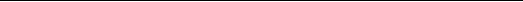 图书在版编目 (CIP) 数据习近平关于调查研究论述摘编/中共中央党史和文献研究院，中央学习贯彻习近平新时代中国特色社会主义思想主题教育领导小组办公室编.—北京：党建读物出版社：中央文献出版社，2023.4ISBN    978-7-5099- 1531-8I.① 习… ⅡⅡ.①中…②中… Ⅲ.①习近平-讲话-学习参考资料②中国共产党-调查研究-学习参考资料IV.①D2-0②D267中国国家版本馆CIP 数据核字(2023)第050579号习近平关于调查研究论述摘编XI  JINPING  GUANYU  DIAOCHA  YANJIU  LUNSHU  ZHAIBIAN中  共  中  央  党  史  和  文  献  研  究  院编中央学习贯彻习近平新时代中国特色社会主义思想主题教育领导小组办公室党建读物出版社出版中央文献出版社http://www.djcb71.com北京市西城区西长安街80号东楼邮编：100815电话：010-58589989/58589947http://www.zywxpress. com北京市西城区前毛家湾1号 邮编：100017电话：010-83089394/83072509/83089319/83089404/83089317北京新华印刷有限公司印刷880毫米×1230毫米 32开本 4印张 ·68千字2023年4月第1版 2023年4月第1次印刷ISBN     978-7-5099-1531-8    定价：7 . 00元本社版图书如有印装错误，我社负责调换(电话：010-58589935)